           مقـدمــــة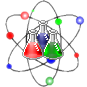    الحمد لله رب العالمين والصلاةً والسلام على نبينا محمد وعلى آله وصحبه أجمعين ... شهدت كلية العلوم والدراسات الإنسانية و منذ تأسيسها عام 1426 هـ  تطوراً ملحوظاً نتيجةً للدعم الذي تلقاه  من معالي مدير الجامعة والذي يحرص دائما على تذليل الصعاب التي تواجه الكلية. وفي هذا الصدد فانه يسرنا أن نضع بين أيديكم التقرير السنوي الثالث للكلية عن العام المنصرم 1430 / 1431 هـ والذي حفل بالكثير من الانجازات والأنشطة العلمية و الاجتماعية و الثقافية.  و تجدر الاشارة الى  استمراراً الكلية في السير على النهج الذي بدأت عليه ولا زالت مستمرة على هذا النهج حتى تضمن سير العملية التعليمية بأفضل وجه ممكن.وفي تقريرنا هذا نقدم لكم نبذة عن الكلية ونشأتها ورسالتها وأهدافها وأقسامها والهيكل الإداري لها وقائمة بمنسوبيها من أعضاء هيئة التدريس والموظفين والإنجازات و الأنشطة التي تحققت وبعض البيانات الإحصائية وما تحتاج إليه هذه الكلية في الوقت الحاضر والمستقبل حتى تواصل هذا التقدم والتطور الذي أتى بعد توفيق الله سبحانه وتعالى ثم الدعم والتعاون الغير محدود من معالي مدير الجامعة ووكلاءها وجميع إداراتها بدون استثناء والذين نقدم لهم جميعاً جزيل شكرنا وامتنانا على دعمهم ومساندتهم لنا.                                                                                  عميد كلية                                                                العلوم والدراسات الإنسانية                                                                          د. فرحان بن حسين الجعيدي                نبــذة عن الكليــــة	تم إنشاء كلية العلوم والدراسات الإنسانية بمحافظة الخرج بموجب الموافقة السامية الكريمة رقم    10363/ م ب وتاريخ 22/8/1426هـ،  المبنية على قرار مجلس التعليم العالي رقم 8/38/1426هـ في جلسته الثامنة والثلاثين المنعقدة بتاريخ 26/5/1426هـ القاضي بالموافقة على إنشاء كلية العلوم في محافظة الخرج تابعة لجامعة الملك سعود. بدأت الدراسة فيها في عام 1427 هـ حيث كانت تضم أربعة أقسام هي: قسم الرياضيات وقسم الفيزياء وقسم المختبرات الطبية وقسم علوم الحاسب. انضم قسم المختبرات الطبية لكلية العلوم الطبية التطبيقية بالمحافظة وذلك عند بدء الدراسة بها في عام 1428 هـ   ليصبح عدد الأقسام في الكلية ثلاثة أقسام فقط.وفي عام 1429 هـ صدرت الموافقة السامية رقم 5151/م ب وتاريخ 3/7/1429 هـ المبنية على قرار مجلس التعليم العالي رقم 8/48/1428 في جلسته الثامنة والأربعون المنعقدة بتاريخ 27/12/1428هـ القاضي بالموافقة على تغيير مسمى كلية العلوم  إلى كلية العلوم والدراسات الإنسانية بحيث تشتمل الكلية على الأقسام التالية: قسم الرياضيات،  قسم الفيزياء،  قسم القانون , قسم التربية الخاصة وقسم اللغة الإنجليزية بالإضافة إلى وحدة الإعداد العام وانضمام قسم علوم الحاسب لكلية هندسة وعلوم الحاسب بالمحافظة. وقد تم ضم الكلية إلى جامعة الخرج في منتصف الفصل الدراسي الأول من العام الجامعي 1430/1431 هـ بعد صدور مرسوم ملكي كريم برقم 7305/م ب و تاريخ 3/9/1430 هـ  بإنشاء جامعة الخرج و تحويل جميع الكليات في محافظات جنوب مدينة الرياض إلى جامعة مستقلة تحت مسمى جامعة الخرج. وأخيرا قد أوصى مجلس جامعة الخرج في جلسته الرابعة بتاريخ 10/6/1431 هـ بإعادة هيكلة كليات البنات و تحويل وضم أقسام الفيزياء و الرياضيات بكلية التربية للبنات الأقسام العلمية وكذلك قسم اللغة الانجليزية بكلية التربية للبنات الأقسام الأدبية إلى كلية العلوم و الدراسات الإنسانية مع فتح قسم التربية الخاصة للبنات و الذي بدأت الدراسة فيه مع بداية العام الجامعي 1431/1432 هـ، لتكون هذه الأقسام نواة لتخريج باحثات يساهمن في رفعة و تقدم الوطن، وقد بذلت الكلية جهداً محموداً لمسايرة النهضة الشاملة للبلاد في شتى المجالات العلمية . لم يكن تطور الكلية تطوراً عددياً فحسب ، بل كان بالإضافة إلى ذلك تطوراً علمياً أصيلاً ، روعي فيه أن يتماشى مع التقدم العلمي في العلوم الأساسية ، وتبعاً لذلك فقد زادت الإمكانات المتاحة لعضو هيئة التدريس والطالب ، وازداد عدد أعضاء هيئة التدريس والموظفين والطلاب بالكلية وازداد كذلك عدد المعامل بشكل ملحوظ.وقد قامت الكلية هذا العام 1430/1431 هـ  بتخريج أول دفعة من طلابها الحاصلين على درجة البكالوريوس في الفيزياء و الرياضيات مؤهلين تأهيلاً علمياً حديثاً . إن مما يميز الكلية أنها وضعت في خططها الدراسية إنشاء قاعدة علمية أساسية يكتسبها الطالب في المراحل الأولى من الدراسة ، حيث أن الدراسة في المستويات المتقدمة هي دراسة تطبيقية ، فبعض الأقسام يقضي الطالب فيها السنة الأخيرة من الدراسة في  دراسة مقررات تطبيقية والبعض الآخر يتدرب فيها الطالب في مقررات حقلية أو معملية ، ومن خلال ذلك يتكون لدى الطالب مستوى علمي يؤهله للعمل في مـــجال تخصصه بكل كفاءة أو مواصلة دراسته العليا ...وتعد كلية العلوم والدراسات الإنسانية هي اللبنة الأساسية لجميع الكليات الجامعية التابعة لجامعة الخرج فالكلية كانت تقوم بمساندة باقي الكليات في كثير من المجالات من حيث طباعة الجداول وصرف البطاقات الجامعية والمكافآت وعمليات الحذف والإضافة للمقررات لجميع طلاب كليات الجامعة و ذلك قبل انشاء عمادة القبول و التسجيل للجامعة  بالإضافة إلى أن الكلية هي المشرفة على البرنامج الموحد للكليات الصحية بجامعة الخرج.                أهــداف الكليـــــة	تهدف كلية العلوم والدراسات الإنسانية  لتحقيق الآتي:--  حصول الطلاب على أساسيات المعرفة العلمية  والتفكير العلمي اللازم       لسوق العمل بعد الحصول على درجة البكالوريوس.-  حصول الطلاب على القدرة لتطبيق المعارف والتحليلات العلمية.-  سد حاجة سوق العمل من الكوادر الوطنية المدربة.-  إعداد الطالب إعداداً مناسباً للدراسات العليا والبحث العلمي في العلوم      وتخصصاتها المختلفة.ولتحقيق هذه الأهداف قامت الكلية باستقطاب أعضاء هيئة التدريس المتميزين ووفرت لهم الدعم اللازم وذلك بتجهيز الكلية ومعاملها بجميع الاحتياجات المعملية والتدريسية.                 إنجـــازات الكلـــية	تعد كلية العلوم والدراسات الإنسانية هي اللبنة الأساسية لجميع الكليات الجامعية الموجودة بالمحافظة و التي كانت تابعة لجامعة الملك سعود فالكلية كانت تقوم ً بمساندة باقي الكليات في كثير من المجالات من حيث طباعة الجداول وصرف البطاقات الجامعية والمكافآت وعمليات الحذف والإضافة للمقررات لجميع طلاب كليات المحافظة بالإضافة إلى أن الكلية هي  المشرفة حالياً على البرنامج الموحد للكليات الصحية بجامعة الخرج.حققت الكلية وللمرة الثانية على التوالي إحدى جوائز البوابة الإلكترونية للجامعة من خلال المسابقة التحفيزية الثانية لأفضل تصميم موقع إلكتروني بالنسبة لكليات الفروع وتم تكريم عميد الكلية فى ذلك الوقت الدكتور عبد الرحمن بن إبراهيم الخضيري من خلال الحفل الذي أقامته الجامعة حيث قام صاحب السمو الملكي الأمير سطام بن عبد العزيز آل سعود أمير منطقة الرياض بالنيابة ومعالي مدير الجامعة الأستاذ الدكتور عبد الله العثمان  بمنح عميد الكلية هذه الجائزة. إقرار الخطة الدراسية الجديد للكلية : حيث اعتمد مجلس الجامعة خلال العام الدراسي 1429/1430 هـ في إحدى جلساته التي عقدت في شهر رجب إقرار الخطة الدراسية الجديدة للكلية والتي تحتوي على خطط دراسية جديدة لأقسام الكلية السابقة وكذلك الأقسام الجديدة.تفعيل الإرشاد الأكاديمي : في إطار الاهتمام بتطوير الأداء الجامعي وافق مجلس الكلية على تفعيل الإرشاد الأكاديمي للطلاب في جميع أقسام الكلية إبتداءا من العام العام الجامعي الجديد 1430 / 1431 هـ والذي يهدف إلى المزيد من الاهتمام بالطلاب وطاقاتهم وتحصيلهم العلمي واهتماماتهم الثقافية وذلك إيماناً من عمادة الكلية بالدور الفاعل للإرشاد الأكاديمي ومساهمته الواعدة في إنماء قدرات الطلاب وإعدادهم إعداداً يتوافق مع خطط الجامعة واستراتيجياتها وما تتطلع إليه من تطوير وتنمية مخرجاتها العلمية. وقد تم تشكيل لجنة لوضع المقترحات والآلية لتنفيذ عملية الإرشاد الأكاديمي برئاسة سعادة الدكتور وكيل الكلية للشؤون الأكاديمية د. خالد النويبت وعضوية كل من : الدكتور / أيمن كامل الصواف والدكتور / مصطفى توفيق أحمد، وبعد عدة اجتماعات ودراسة العديد من برامج الإرشاد المختلفة توصلت اللجنة لبرنامج تم مناقشته من خلال ورشة عمل بعنوان الإرشاد الأكاديمي رؤية و مستقبل تم عقده بفندق شمسه بمحافظة الخرج بتاريخ 24/1/1431 هـ الموافق 10/1/2010 مإصدار كتيب الكلية الجديد بعد إعادة تحديث البيانات فيه ووضع الخطط الدراسية للأقسام الجديدة والتي بدأت الدراسة بها هذا العام و هي أقسام التربية الخاصة و القانون و اللغة الانجليزية            بعض من أنشطة الكلية	قامت عمادة الكلية بإعداد خطة للنشاط الطلابي (الثقافي والاجتماعي والرياضي) حيث تم إعادة تشكيل لجنة مسئولة عن ذلك وكذلك قامت عمادة الكلية بالحصول من الجامعة على ميزانية تساعد على إقامة هذا النشاط وتم البدء بالنشاط الطلابي بمشيئة الله في بداية العام الجامعي 1430/1431 هـ .اقامة حلقات نقاش علمية داخل الأقسام ( سيمينار)اقامة ورشة عمل بعنوان "الإرشاد الأكاديمي رؤية و مستقبل"  وذلك بفندق شمسه بمحافظة الخرج بتاريخ 24/1/1431 هـ الموافق 10/1/2010 مقام قسم الفيزياء باقامة سيمينار علمى لمناقشة الطلاب فيما تم انجازة فى بحوث التخرج. اقامة الحفل الختامي للنشاط الطلابي بمسرح ادارة التربية و التعليم بمحافظة الخرج.الأقســام الأكاديميـــة	تضم الكلية الأقسام الأكاديمية التالية:1- قسم الرياضيات: يمنح درجة بكالوريوس العلوم في الرياضيات للطلاب.2- قسم الفيزياء: يمنح درجة بكالوريوس العلوم في الفيزياء للطلاب.3- قسم القانون : يمنح درجة البكالوريوس في القانون للطلاب. وتم قبول عدد من الطلاب  في هذا القسم الجديد والذي بدأت الدراسة فيه بمشيئة الله اعتباراً من الفصل الأول من هذا العام الجامعي 1430/ 1431 هـ.4- قسم التربية الخاصة : يمنح درجة البكالوريوس في التربية الخاصة للطلاب. وتم قبول عدد من الطلاب  في هذا القسم الجديد والذي بدأت الدراسة فيه بمشيئة الله اعتباراً من الفصل الأول من هذا العام الجامعي 1430/ 1431 هـ.5- قسم اللغة الإنجليزية : يمنح درجة البكالوريوس في اللغة الإنجليزية للطلاب. وتم قبول عدد من الطلاب  في هذا القسم الجديد والذي بدأت الدراسة فيه بمشيئة الله اعتباراً من الفصل الأول من العام الجامعي 1430/ 1431 هـ.6- وحدة الإعداد العام : هذه الوحدة مسئولة عن تدريس مقررات الإعداد العام فقط  لجميع طلاب الجامعة مثل مقررات الثقافة الإسلامية واللغة العربية واللغة الإنجليزية و الكيمياء و الأحياء.أصبحت الدراسة متاحة في جميع أقسام الكلية مطلع العام الجامعي 1430/1431 هـ بعد أن كانت في قسمي الرياضيات والفيزياء فقط .الأقسام الجديدة التي أصبحت الدراسة متاحة فيها :قسم القانون.قسم التربية الخاصة.قسم اللغة الإنجليزية.متطلبات درجة البكالوريوس:تتكون متطلبات الحصول على درجة بكالوريوس العلوم في تخصصات الكلية من 136 وحدة دراسية موزعة على ثمانية مستويات لجميع أقسام الكلية.   مبنى الكلية وأبرز معالمها	مبنى الكلية الحالي هو مبنى مؤقت إلى أن يتم الانتهاء من مشروع المبنى الجديد الواقع في مجمع الكليات الجامعية بمحافظة الخرج وبالرغم من أن كون المبنى الحالي مؤقت إلا أن عمادة الكلية قد سعت جاهدةً لأن يتم تجهيز المبنى بكافة التجهيزات والاحتياجات لضمان سير المسيرة التعليمية الأكاديمية .وقد تم توزيع المبنى الحالي على النحو التالي :أولاً : الدور الأرضيقامت عمادة الكلية بإجراء بعض التغييرات في هذا الدور حيث تم بناء عدد من المكاتب الجديدة  وتم تخصيص هذه المكاتب لمدير إدارة الكلية ولمدير مكتب العميد ومكاتب رؤساء الأقسام وأعضاء هيئة التدريس في تنضيم جديد قامت به عمادة الكلية بالإضافة إلى المكاتب التي كانت موجودة من قبل وتضم مكتب العميد والوكلاء والمكاتب الإدارية " وحدة شؤون الطلاب – مركز التصوير الخاص بالكلية " كذلك يوجد في هذا الدور المصلى والكافتيريا ومعامل الكلية التالية :معامل الحاسب الآليمعامل الفيزياءوهي خمسة معامل  رئيسية تساعد في تزويد الطالب بالمهارة والخبرة العملية في أجهزة قياس الفيزياء وكذلك التجارب الفيزيائية التقليدية والمتقدمة والكلية بصدد إنشاء معملين جديدين لتتم الاستفادة منهما في المستويات المتقدة و هذه المعامل على النحو التالي :معمل الكيمياء :ثانياً : الدور الأولتم تخصيص هذا الدور بالكامل للقاعات الدراسية بعد أن كان يضم بعض المكاتب الإدارية للموظفين ومكاتب أعضاء هيئة التدريس .وعدد 2 من معامل الحاسب الآلي واللغة الإنجليزية والغرفة الخاصة بالخوادم والسيرفرات الرئيسية للكلية لربط معاملها مع بعضها البعض وكذلك الخاصة بشبكة الكلية الداخلية والخارجية , كما يوجد في هذا الدور قاعة للاجتماعات .ثالثاً : الدور الثانييضم عدد من القاعات الدراسية ووحدة الحاسب الآلي .رابعاً : المبنى الملحق ( الصالة الرياضية ).يتم في هذه الأيام تحويل الصالة الرياضية لتكون مقرا لعمادة القبول و التسجيل للجامعة على أن تكون جاهزة للعمل بها و ذلك بنهاية العام الدراسي 1430/1431 هـ. إيجابيات وسلبيات المبنى: ( أ )  الإيجابيات: المبنى مجهز بشكل كامل بما يحقق مواكبة العملية الأكاديمية فهو مرتبط بشكة داخلية وبشبكة مع الجامعة ولذا فإن جميع العمليات الأكاديمية عبر البوابة الإلكترونية " الحذف والإضافة ، الاعتذار عن فصل دارسي ، طباعة الجداول الدراسية ، الحصول على نتائج الامتحانات الشهرية النهائية " لجميع كليات جامعة الخرج تتم من داخل الكلية.( ب )  السلبيات: نظراً لكون  الكلية هي أول كلية أنشئت في المحافظة وهي التي تستضيف المستويين الأول والثاني لكليات المحافظة فإن الطاقة الإستيعابيه للمبنى بلغت الحد الأقصى لها وذلك عائد أيضاً إلى  زيادة عدد الموظفين من أعضاء هيئة تدريس ومن في حكمهم وكذلك الموظفين الإداريين بالإضافة إلى زيادة أعداد الطلاب المقبولين فى الأقسام الجديدة التي تم افتتاحها في الكلية. تحويل الصالة الرياضية لتكون مقرا لعمادة القبول و التسجيل للجامعة بعد أن كانت مقرا لاقامة الاختبارات، مما يجعل اقامة الاختبارات النهائية بالكلية أمرا في غاية الصعوبة.تفعيل الخطة الدراسية وتطويرهاتم بحمد الله تفعيل الخطة الدراسية الجديدة للكلية في جميع أقسامها بعد أن قامت عمادة الكلية بتحديث الخطط الدراسية لأقسام الكلية القائمة وإنشاء خطط دراسية جديدة للأقسام التي تم افتتاحها وكذلك المزمع إنشاؤها وهي على النحو التالي : الأقسام القائمة حالياً :" الفيزياء ، الرياضيات " : أسندت مهمة مراجعة وتطوير الخطط الدراسية لأعضاء هيئة التدريس بهذه الأقسام.الأقسام التي تم القبول فيها حديثاً وبدأت الدراسة الفعلية فيها: " اللغة الإنجليزية ، التربية الخاصة ، القانون " أسندت مهمة إنشاء الخطط الدراسية إلى لجان مشكلة لهذا الغرض وهي للغة الإنجليزية لجنة مكون من وكيل الكلية للشئون الإدارية وعميد كلية المجتمع بالخرج وعدد من أعضاء هيئة التدريس يقسم اللغة الإنجليزية بجامعة الملك سعود. ولأقسام التربية الخاصة والقانون أسندت المهمة إلى كوكبه من أعضاء هيئة التدريس بالجامعة لعدم توفر أعضاء هيئة تدريس لهذه الأقسام بالكلية.الأقسام المزمع إنشاؤها: " الكيمياء ، الإحصاء ، الأحياء ، الكيمياء الحيوية " وأسندت المهمة لأعضاء هيئة التدريس بوحدة الإعداد العام تخصص الكيمياء وكذلك لأحد أعضاء هيئة التدريس بقسم الرياضيات.إيجابيات وسلبيات تفعيل الخطة الدراسية وتطويرها:( أ ) الإيجابيات : اعتمدت عمادة الكلية على أعضاء هيئة التدريس بالكلية من أجل مراجعة وتطوير الخطط الدراسية لبعض الأقسام والمقررات وهي " الفيزياء ، الرياضيات ، الكيمياء ، الكيمياء الحيوية ، الأحياء ، الإحصاء ".( ب ) السلبيات : اضطرت الكلية للاستعانة ببعض أعضاء هيئة التدريس من خارج الكلية لأعداد الخطط الدراسية لبعض الأقسام " القانون ، التربية الخاصة ، اللغة الإنجليزية" في هذا زيادة الجهد نظير المتابعة المستمرة وعقد الاجتماعات الكثيرة خارج الكلية لمتابعة سيرة إعداد هذه الخطط الدراسية.   الشئون الأكاديميــــــة 	تشرف الشؤون الأكاديمية بالإضافة إلى طلاب الكلية على طلاب البرنامج الموحد للكليات الصحية بالجامعة وكذلك على طلاب المستويين الأول والثاني للكليات الأخرى في جميع ما يتعلق بالأمور الأكاديمية ومتابعة التحصيل العلمي.     منسوبي الكليـــــــة 	أولاً : عميد الكلية: الدكتور فرحان بن حسين الجعيدي.التخصص: الاستشعار عن بعد.ثانياً : وكيل الكلية للشؤون الأكاديمية: الدكتور سليمان بن علي الفيفي.التخصص: وراثة و تربية نبات    .رابعاً : مدير الإدارة: الأستاذ مسلف بن مياح العنزيالتخصص : خدمة اجتماعية.خامساً : أعضاء هيئة التدريس:قسم الرياضيات (انظر الجدول رقم 1 في الصفحة رقم 17 - 18 ).قسم الفيزياء (انظر الجدول رقم 2 في الصفحة رقم 19 ).قسم القانون (انظر الجدول رقم 3 في الصفحة رقم 20 ).قسم التربية الخاصة (انظر الجدول رقم 4 في الصفحة رقم 21 ).قسم اللغة الإنجليزية (انظر الجدول رقم 5 في الصفحة رقم 22 ).قسم الإعداد العام (انظر الجدول رقم 6 في الصفحة رقم 23 - 26 ).سادساً : موظفي الإدارة :الترقيات:تمت ترقية عدد 4 من موظفي الكلية اثنان منهم تمت ترقيتهم داخل  الكلية والآخرين خارج الكلية .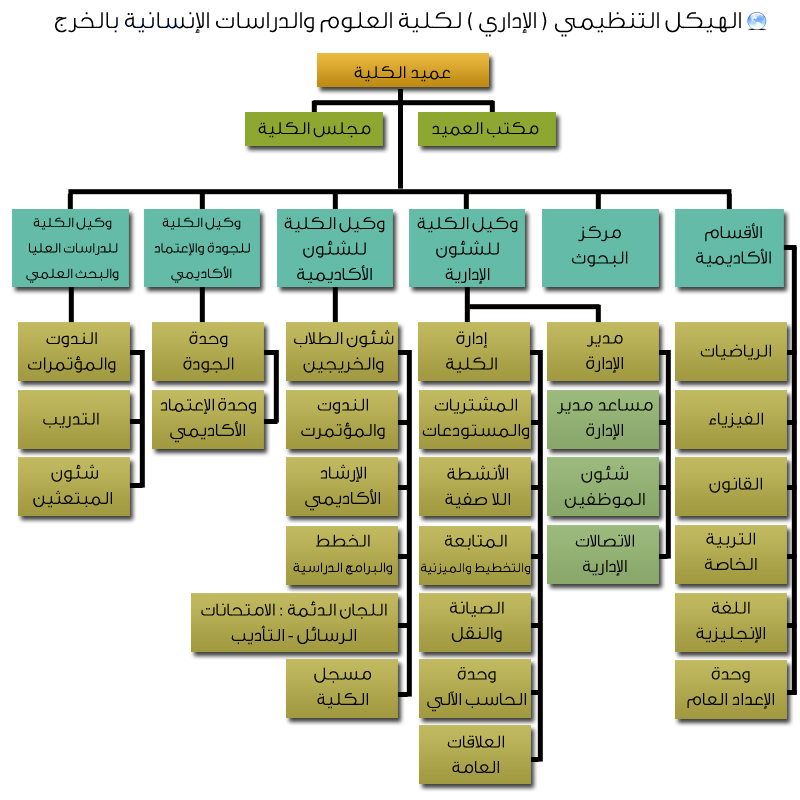     الدورات والتــــدريب 	أولاً: أعضاء هيئة التدريسثانياً: موظفي الإدارة          البـحـــــوث 	أولاً : البحوث المسجلة والمنشورة خلال العام 1430 /1431 هـ .ثانياً: الكتب المنشورة خلال العام الدراسي 1430/1431 هـكما أن من أهم الخدمات التي قدمتها الكلية لطلاب الجامعة ما يلي :تدريس جميع طلاب كليات محافظة الخرج للمستويين الأول والثاني وكذلك لبعض المستويات المتقدمة في بعض الكليات.الجداول الدراسية لجميع طلاب الكليات.عمليات الحذف والإضافة للمقررات لجميع طلاب الكليات.استخراج البطاقات الجامعية لبعض طلاب كليات الجامعة.استضافت بعض طلاب كلية هندسة وعلوم والحاسب في معامل الحاسب الآلي بالكلية.استخراج بطاقات الصراف الخاصة بمكافآت الطلاب لبعض الكليات.استضافت بعض موظفي الكليات بالمحافظة لاستخدام شبكة الكلية المرتبطة بالجامعة في عمليات القبول والتسجيل من خلال البوابة الإلكترونية للجامعة.منح نماذج تخفيض الطيران لبعض طلاب الكليات.تنفيذ طلب الاعتذار عن الدراسة لبعض طلاب الكليات.الإعلان عن بعض الأمور التي تهم جميع طلاب الكليات من خلال موقع الكلية الإلكتروني.معالجة بعض المشاكل التي تواجه الطلاب لبعض الكليات.    خدمات منسوبي الكلية للمجتمع 	      إحصـــــــــائيات 	أولاً: أعضاء هيئة التدريس والموظفينثانياً: الطلاب المقبولين في عام 1430/1431 هـ.بلغ إجمالي عدد الطلاب المقبولين هذا العام ( 431 طالب ) موزعين كالتالي :ثالثاً: إجمالي عدد طلاب الكلية: ( 1086 طالب )رابعاً:  المعامل والقاعات الدراسية:عدد القاعات الدراسية : 19  قاعة دراسية .عدد معامل الحاسب الآلي : 4 معامل .عدد معامل الفيزياء: 6 معامل  .عدد معامل الكيمياء: معمل واحد فقط .عدد معامل الأحياء: معمل واحد فقط في طور الانشاء.      لجان الكليـــــــة 	أصدر عميد كلية العلوم والدراسات الإنسانية بمحافظة الخرج وبناءاً على الصلاحيات الممنوحة له نظاماً تشكيلاً للجان الكلية على النحو التالي:أولاً: لجنة الجداول المركزيةومن أبرز مهام هذه اللجنة:إعداد الجدول العام للكلية بالتنسيق مع مشرفي الأقسام و بما يتناسب مع التعليمات الخاصة بكل فصل دراسي وبما يتوافق مع أعداد الطلاب المسجلين في كل فصل دراسي .الإشراف على عمل لجنة الجداول الفرعية.التنسيق مع مشرفي الأقسام و منسقي المقررات لتحديد احتياجات هذه الأقسام من القاعات وكذلك أعضاء هيئة التدريس.سد عجز الأقسام فيما تعلق بمدرسي المقررات المتعاونة مع الأقسام الأخرى.ثانياً: لجنة الجداول الفرعيةومن أبرز مهام هذه اللجنة:التنسيق مع لجنة الجداول الدراسية المركزية لتحديد احتياجات الأقسام من أعضاء هيئة التدريس .التنسيق مع لجنة الجداول الدراسية المركزية لتحديد احتياجات الأقسام من القاعات الدراسية.توزيع جداول الأقسام على أعضاء هيئة التدريس عن طريق منسقي التخصصات.رفع احتياجات الأقسام من أعضاء هيئة التدريس لتدريس المقررات الخدمية من أقسام الكلية الأخرى والرفع بذلك للجنة الجداول الدراسية المركزية.ثالثاً: لجنة الامتحاناتومن أبرز مهام هذه اللجنة:الارتباط والتنسيق مع لجان الجداول لإعداد جداول الاختبارات الشهرية  والنهائية.تشكيل لجنة سنوية لتوزيع القاعات والمراقبات في جدول الاختبارات الشهرية والنهائية.متابعة سير الاختبارات .رفع الحالات الطلابية ( طلب اختبار بديل - حالات الغش -......) إلى لجنة المشاكل الطلابية.إعداد تقرير عن الاختبارات الشهرية والنهائية.تحديث ملف لجنة الاختبارات بصفة دورية لملائمة احتياجات الكلية.بحث التوزيع الأنسب للمقررات في جدول الاختبارات النهائية على قاعات الكلية.تنظيم توزيع المراقبات بالتساوي على مقررات الكلية.الهدف من وجود هذه اللجنة:تهدف اللجنة إلى تنظيم ومتابعة سير الاختبارات.تنسيق سير الاختبارات بواسطة الاستغلال الأمثل للقاعات والتوزيع المتساوي لأنصبة المراقبة على مستوى الكلية.تسليم كشوف الدرجات مكتملة إلى عمادة القبول والتسجيل في الوقت المناسب.رابعاً: لجنة حقوق الطلابتهدف الجامعة من إنشاء هذه الوحدة إلى تحقيق مجتمع جامعي متجانس تسود فيه روح التعاون المتبادل بين منسوبيها وإقرار مبادئ العدل والإنصاف كدعامة أساسية في بناء مجتمع مثالي داخل الجامعة ودعم حقوق الطلاب على أساس تتوافق مع الأنظمة واللوائح المطبقة بها وبما لا يتعارض معها ولا يعد الدور الذي تقوم به الوحدة بديلاً عنها أو التفافاً حولها وإنما تقوم الوحدة بدورها في إطار الأنظمة السارية دون أن يؤدي ذلك إلى إلغاء بعض نصوصها أو تعطيل سيرها.تحقيقاً للأهداف المشار إليها أعلاه تقوم الوحدة بإنماء ثقافة العدل والإنصاف بين الطلاب وتقديم الاستشارات اللازمة لهم وتبصيرهم بحقوقهم الجامعية وكيفية الحصول عليها باللجوء إلى القنوات الشرعية والرسمية داخل الجامعة في إطار هذه القواعد والأنظمة المعمول بها في الجامعة.تختص اللجنة الفرعية بالكلية بتلقي الشكاوي والتظلمات المقدمة من الطلاب بشأن أي مشكلة أكاديمية أو غير أكاديمية يتعرض لها الطالب داخل الكلية حتى ولو كانت الشكوى ضد أحد أعضاء هيئة التدريس المنتدبين بالعمل بالكلية.يتم تقديم الشكوى أو التظلم من الطالب طبقاً للنموذج المعد لهذا الغرض في مقر كل لجنة على أن يكون ملء النموذج بالدقة والوضوح اللازمين بحيث يحدد موضوع شكواه أو تظلمه والأسانيد والأدلة الني تثبت حقه, ويسلم الطالب إيصال يفيد استلام اللجنة لشكواه, وللجنة الحق في أن تطلب من المشكو في حقه موافاتها بالرد كتابياً على ما ورد بالشكوى خلال أسبوع من تاريخ إخطار رئيسه بذلك رسمياً دون أن يكون المشكو في حقه ملتزماً بالمثول أمام اللجنة بشخصه.خامساً: لجنة المشاكل الطلابيةأهداف اللجنة : دراسة المشاكل والعقبات التي تعترض مسيرة الطالب الأكاديمي والمساعدة في إيجاد الحلول المناسبة.الحالات التي تنظر فيها اللجنة:1/ طلب إجراء اختبار بديل للاختبارات النهائية.2/ طلب حذف مقرر بعد انتهاء فترة الحذف والإضافة.3/ طلب إضافة مقرر بعد انتهاء فترة الحذف والإضافة.4/  طلب حذف فصل دراسي بعد انتهاء فترة الحذف.5/ حالات الغش في الامتحانات الفصلية والنهائية.6/ ما قد يتعرض له الطالب من مشاكل تعترض مسيرته الدراسية ولا يمكن حلها عن طريق وحدة شئون الطلاب بالكلية.سادساً: لجنة النشاط الطلابيسابعاً: لجنة صياغة اللائحة المنظمة للارشاد الأكاديمىتمشيا مع رسالة كلية العلوم والدراسات الإنسانية بالخرج فان الهدف الأساسي من برنامج الإرشاد الأكاديمي هو:	مساعدة الطلاب على تنمية المغزى الأساسي للخطط التعليمية والتي تساعد في تشكيل القيم و الأهداف الحياتية. فعملية الإرشاد الأكاديمي تؤسس علاقة تعاون بين الطالب و المشرف, حيث يشعر الطالب من خلالها بالتواصل و الدعم و التوجيه. و الإرشاد المؤثر هو الذي يشجع الطلاب على التفكير بمنطقية و الاستفادة من الموارد و الخدمات المتعددة للكلية و الجامعة. و الإرشاد الأكاديمي يمد الطلاب بالمعلومات و التشجيع على الاعتماد على النفس في معرفة الخيارات المختلفة و القدرة على الاختيار من بينها.الإرشاد الأكاديمي هو عملية مستمرة من التوضيح و التقييم حيث يساعد المرشد الأكاديمي في هذه العملية من خلال مساعدة الطلاب لتحديد وتقييم البدائل و النتائج المترتبة على قراراتهم وكذلك يساعد الطلاب من خلال خطة الإرشاد الأكاديمي بتشجيعهم في اكتشاف وجودهم ومع ذلك فان الطالب في النهاية يكون مسئول عن اتخاذ القرارات بشأن أهدافه الحياتية وخططه التعليمية. باختصار فان الإرشاد الأكاديمي يعطى للطالب الفرصة للحصول على خبرة تعليمية ناجحة.ومن أبرز مهام هذه اللجنة:اعداد الرؤية والرسالة والهدف من الارشاد الأكاديمى من منطلق رؤية ورسالة الكلية .تحديد دور المرشد الاكاديمى و الطالب.توضيح بعض التعاريف الأساسية للارشاد .توضيح المهام الأكاديمية و الادارية و التربوية للمرشد الاكاديمى.إعداد النماذج الخاصة بعملية الرشاد الأكاديمى.أهداف اللجنة : اعداد كتيب للارشاد الأكاديمى يحتوى على البرنامج كاملا بما يفيد المرشد الاكاديمى و الطالب.ثامناً: لجان الأقسامأولاً: قسم الرياضياترئيس القسم : الدكتور عصام بسيوني.ثانياً: قسم الفيزياءرئيس القسم : الدكتور مصطفى توفيق.ثالثاً: وحدة الإعداد العامرئيس القسم : الدكتور أيمن الصواف.   مشـــــاريع الكليــــة 	أولاً: مشروع الموقع الإلكتروني للكليةقام عميد الكلية بتشكيل لجنة مسئولة عن الموقع الإلكتروني للكلية والإشراف عليه وكان ذلك في بداية العام 1429 هـ .وللموقع الإلكتروني أهداف كثيرة تتفاوت في أهميتها ولكن من أبرزها :- عرض نبذة عن الكلية ونشأتها وأهدافها ورؤية ورسالة الكلية.
- عرض نتائج الطلاب في مواقع أعضاء هيئة التدريس.
- عرض الدروس المشروحة في مواقع أعضاء هيئة التدريس.
- عرض آخر أخبار الكلية و الفعاليات والأنشطة.
- تمكين منسوبي الكلية  من الوصول إلى الخدمات الإليكترونية بالكلية بيسر و سهولة.
- توفير معلومات مفصلة عن أقسام الكلية  و تخصصاتها و مجالات عمل خريجيها. 
- توفير معلومات مفصلة عن أقسام الكلية الإدارية.
- توفير معلومات أساسية عن منسوبي الأقسام  في الكلية.
- توفير خدمة التواصل بين الكلية ومنسوبيها من خلال البريد الإلكتروني وخدمة الرسائل القصيرة.
- توفير خارطة لموقع الكلية و الكليات الأخرى في محافظة الخرج.وقامت هذه اللجنة بإنشاء موقع الكلية الإلكتروني والمواقع الفرعية كمواقع الأقسام الأكاديمية مثلاً باللغتين العربية والإنجليزية, ومتابعة إتمام الموقع الرئيسي والمواقع الفرعية التابعة لموقع الكلية ومواقع أعضاء هيئة التدريس.كذلك تتولى هذه اللجنة مسئولية عملية إرسال رسائل الجوال لجميع منسوبيها وذلك من خلال الخدمة التي وفرتها عمادة التعاملات الإلكترونية في الجامعة (خدمة تواصل) وتم تخصيص مجموعة لطلاب الكلية ضمن المجموعات الموجودة في خدمة الرسائل القصيرة (تواصل) على موقع الجامعة الرئيسي.وقد حصلت الكلية على إحدى جوائز المسابقـة التحفيزية الثانية للجامعـة لتصميم المواقع بالنسبة لكليات الفروع عندما كانت تابعة لجامعة الملك سعود وحصولها على مكافــــــــــأة وقدرها ثلاثون ألف ريال سعودي للمرة الثانية على التوالي حيث سبق وأن حصلت الكلية على المركز الأول في المسابقة التحفيزية الأولى في العام الجامعي 1428/1429 هـ .أعضاء اللجنة المشرفة على بوابة الكلية الإلكترونية :وتسعى الكلية من خلال هذه اللجنة مواصلة تفوقها والظفر بإحدى جوائز المسابقة التحفيزية الثانية التي تشرف عليها لجنة البوابة الإلكترونية في الجامعة.ثانياً : ربط الكلية الجامعة من خلال شبكة حاسوبية جديدة: تم ربط الكلية بشبكة الجامعة للاستفادة من الخدمات الإلكترونية التي تقدمها الجامعة وللاتصال بالانترنت  من خلال خدمة (واي ماكس ) وكذلك تم ربط الكلية بالجامعة من خلال فايبر كيبل بعد أن كان الربط من خلال قمر صناعي .ثالثاً : تجهيز مكاتب أعضاء هيئة التدريس والموظفين:تم بناء عدد من المكاتب في الدور الأرضي للكلية وخصصت هذه المكاتب لمدير إدارة الكلية ومدير مكتب العميد وسكرتير مجلس الكلية ولرؤساء الأقسام وأعضاء هيئة التدريس وتم  تأثيث هذه المكاتب بكل ما تحتاجه من أثاث وأجهزة وربطها بشبكة الحاسب الداخلية للكلية والخارجية للاتصال مع الجامعة وتوفير المعدات اللازمة لهذه المكاتب.رابعاً : زيادة عدد القاعات الدراسية:قامت عمادة الكلية بزيادة عدد القاعات الدراسية بعد زيادة عدد المقبولين من الطلاب فيها وتم تخصيص الدور الول والثاني لهذه القاعات.خامساً : الخدمات الإلكترونية:قامت عمادة الكلية بإطلاق الخدمة الإلكترونية داخل بهو الكلية وذلك من خلال جهازين تم ربطهما بشبكة الجامعة وتخصيصهما فقط للاستفادة من الخدمات الإلكترونية التي توفرها عمادة القبول والتسجيل في الجامعة كأول كلية في المحافظة توفر هذه الخدمة .خامساً : الخدمات الإلكترونية:قامت عمادة الكلية بإطلاق الخدمة الإلكترونية داخل بهو الكلية وذلك من خلال جهازين تم ربطهما بشبكة الجامعة وتخصيصهما فقط للاستفادة من الخدمات الإلكترونية التي توفرها عمادة القبول والتسجيل في الجامعة كأول كلية في المحافظة توفر هذه الخدمة.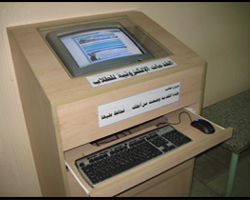 سادساً : تجهيز معامل الفيزياء والكيمياءتم تخصيص عدد خمسة معامل للفيزياء ومعمل واحد فقط للكيمياء وتجهيزها بكل ما تحتاجه من معدات وأدوات. وكانت شركة الحربي هي الشركة المسئولة عن التوريد والتركيب بالاضافة الى معمل الأحياء الذي يتم اعداده  في الفترة الحالية وسوف تبدأ به الدراسة العام القادم بمشيئة الله.         لقاءات الكلية  	- ورشة الإرشاد الأكاديمي      انطلاقا من مبدأ أن الإرشاد الأكاديمي يمثل ركنا أساسيا في النظام التعليمي، ومما لا شك فيه أن الاهتمام الكافي بالطالب يعتبر من أعمدة الوصول للجودة المنشودة ومن هنا تأتى أهمية الإرشاد الأكاديمي باعتباره جزء مهم ومكمل للعملية التعليمية، فعملية الإرشاد تؤسس علاقة تعاون بين الطالب و مرشده الأكاديمي يشعر من خلالها الطالب بالدعم و التواصل و التوجيه فالطالب في حاجة ماسة لمعرفة كيفية الاختيار السليم, ودور المرشد الأكاديمي هو إرشاد الطالب من خلال تبادل الأفكار, الأسئلة و التفهم و الصبر كما أن المرشد يستطيع مد يد العون للطالب في مواجهة الصعوبات التي تتعلق بالتخصصات العلمية والحياة الجامعية من خلال تحديد أسباب المشكلة و اقتراح الحلول المناسبة لها. و انطلاقا من أهمية الإرشاد الأكاديمي فان مجلس الكلية قد ناقش في جلسته الأولى من العام الدراسي 1430/1431 هـ وتاريخ 23/10/1430 هـ مذكرة سعادة عميد الكلية بشأن تفعيل الإرشاد الأكاديمي في الكلية و كانت موافقة مجلس الكلية على المذكرة المرفوعة من سعادة عميد الكلية مع تشكيل لجنة لوضع المقترحات والآلية لتنفيذ عملية الإرشاد الأكاديمي برئاسة سعادة الدكتور وكيل الكلية للشؤون الأكاديمية د. خالد النويبت وعضوية كل من : الدكتور / أيمن كامل الصواف والدكتور / مصطفى توفيق أحمد، وبعد عدة اجتماعات ودراسة العديد من برامج الإرشاد المختلفة توصلت اللجنة لبرنامج تم مناقشته من خلال ورشة عمل بعنوان الإرشاد الأكاديمي رؤية و مستقبل تم عقده بفندق شمسه بمحافظة الخرج بتاريخ 24/1/1431 هـ الموافق 10/1/2010 م حيث تمت دراسة و مناقشة المحاور التالية 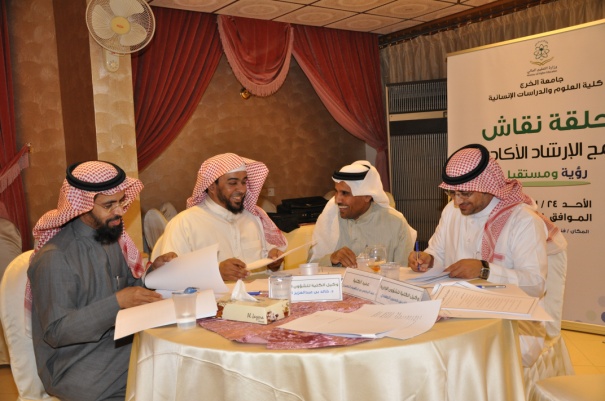 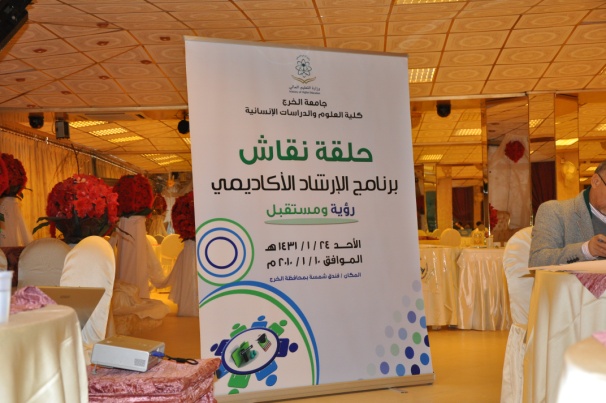 مدى وضوح الرؤية و الرسالة والهدف من الإرشاد الأكاديمي .الوسائل المقترحة لتثقيف الطالب بأهمية الإرشاد الأكاديمي في حياته العمليةالمهارات التي ترى أهمية توافرها في عضو هيئة التدريس لتحقيق فاعلية الإرشاد الأكاديمي.لوسائل المقترحة لتطوير مهارات عضو هيئة التدريس في مجال الإرشاد الأكاديمي.كيف يمكن تفعيل الإرشاد الأكاديمي في ظل النظام الالكتروني.الظواهر التي تمثل صعوبات في ممارسة عضو هيئة التدريس لعملية الإرشاد الأكاديمي ؟ و ما الآلية المقترحة للتغلب على هذه الظواهر.تقديم مقترحات تبين فيه دورا لطالب في عملية الإرشاد الأكاديمي.تحديد المحتويات الأساسية لملف الطالب لدى المرشد الأكاديمي. وكان من نتاج ذلك إصدار كتيب الإرشاد الأكاديمي لعضو هيئة التدريس وآخر للطالب وبعد ذلك تبنت الجامعة الفكرة وهى الآن في المراحل النهائية لإصدار كتيب الإرشاد الأكاديمي و الذي سوف يسهم إلى حد بعيد في إثراء العملية التعليمية و الحد من ظاهرة التسرب لطلاب الجامعات- الحفل الختامي للكلية على مسرح ادارة التربية و التعليم بمحافظة الخرج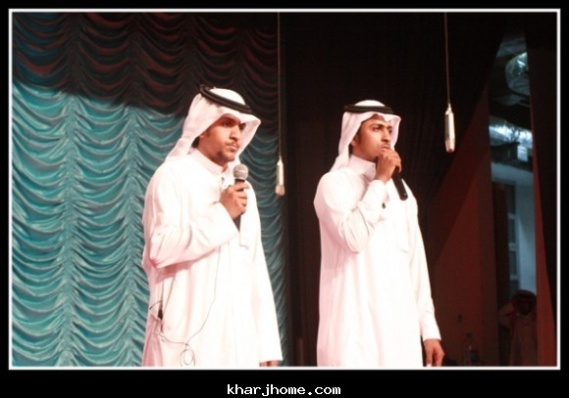 بدأ الحفل باستقبال عميد كلية العلوم والدراسات الإنسانية الدكتور عبدالرحمن الخضيري والضيوف الكرام  وأعضاء هئية التدريس والطلاب ثم بدأ الحفل بالقرآن الكريم ثم مشهد تمثيلي فكاهي  من بين الحضور ثم الصعود للمسرح بعد ذالك القى ساعدة العميد  كلمته بهذه المناسبة   عقب كلمة انطلقت الفقرات الماتعة للحفل وكان من أبرزها مسرحية "سعودي بخبرة هندي" من إعداد واخراج نجم الجامعة والممثل السعودي علي الدويان ، ومسرحية "مصارعة الواقع الحرة".وكان للفقرة المرتقبة مشاركة نجمي قناة بداية "غرم البيشي" و"حسن عباس" اللذي تألقا في تقديم المسابقات والأناشيد والنصائح ، في رد لكل مشكك لنجومية أبطال قناة بداية ، ونجاح رسالة القناة ، والذي اتضح من خلال امتلاء القاعة بالحضور رغم ضعف الاعلان للحفل . واقبال الحضور بالسلام على النجمين والتقاط الصور معهم .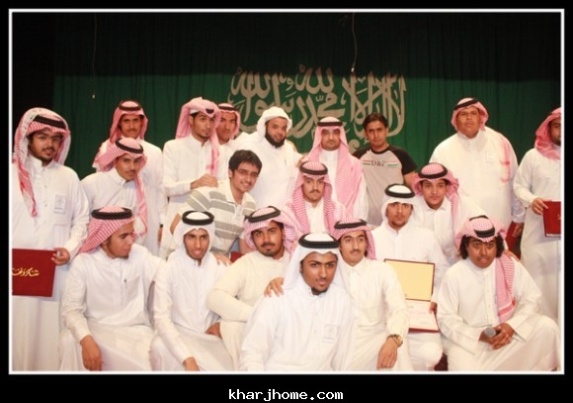 ومن الفقرات قصيدة شعرية للشاعر الطالب حمود العتيبي امتدح من خلالها مدير الجامعة الدكتور عبدالرحمن العاصمي وعميد كلية العلوم لاقت استحسان الجمهور .وفي الختام تسلم الضيوف دروعا تذكارية، وسلمت عدد من الجوالات و جهاز بلاك بيري و جهاز لاب توب، و شهادات للطلاب المشاركين، و التقطت الصور التزكارية         في الختـــــــام  	   يعكس تقريرنا الثالث الجهد الكبير الذي بذل ولا زال يبذل من قبل جميع منسوبي الكلية وأقسامها ووحداتها لإبراز المستوى العلمي المتطور لها والذي يصب في خدمة التخصصات العلمية المختلفة في الكلية والكليات العلمية والإنسانية الأخرى , كما تسعى الكلية حالياً إلى الحصول على دعم من قبل الجامعة لتغطية احتياجاتها وسد العجـز في بعـض الجـوانب وذلك لتتـواصـل عمليـة البناء المستـمرة في أول وأكبر كلية تم إنشاؤها بمحافظة الخرج.ولكي تتبوأ الكلية المكانة المناسبة والرائدة التي تليق بها وتحتل مكان الصدارة بين الكليات العلمية بالمحافظة  فقد وضعت الكلية خطة مستقبلية مدعومة بإدارة تنفيذية طموحة بجامعة الخرج , وترتكز عناصر التطوير في الكلية على النقــاط التالية :استحداث وظائف لأعضــاء هيئة التدريس ومن فـي حكمهم من المحاضرين والمعيدين لتغطية النقص في بعض الأقسام.زيادة أعداد الكوادر المساندة من إداريين وفنيين. رفــع مســتويات الموظفـين الحاليين من إداريين وفنيين في الكلية وتحسين وتطـوير أدائهــم للعـمل من خـلال الدورات الداخــلية والخارجـــية.ترى الكلية زيادة حصتها من ميزانيــة الجامـعة وذلك لتوفــير احتياجاتهــم العلميـة من أجهــزة وتقنيات حــديثة نظراً للأعداد الكبيرة من الطلاب الذين تقدم الكلية خدماتها لهم سواء طلاب الكلية أو طلاب الكليات الأخرى بالمحافظة .إنشاء مركز للبحوث في الكلية وتوفير الأجهزة والمواد اللازمة للأبحاث , كذلك دعم المركز بباحثين يقومون بتشغيل الأجهزة وإجراء الأبحاث . ويأتي إنشاء هذا المركز كواجهة لإبراز نشاط الكلية في مجال البحث العلمي وتقديم الخدمات البحثية لمنسوبي الجامعة والقطاعات الأخرى.إنشاء مكتبة للكلية وتجهيزها بكامل احتياجاتها.دعم النشاط الطلابي بالكلية.      محتويــــات التقرير 	يوجد في الكلية عدد أربعة معامل حاسب آلي متكاملة (معامل ذكية) ومرتبطة بشبكة داخلية وبخادم رئيسي ولها مواصفات عالية. حيث يوجد في كل معمل من المعامل الستة 30 جهاز من نوع HP 3.6 MHz  ذات مواصفات عالية مزودة بجميع البرامج التي يحتاج إليها الطالب مثل مايكروسوفت أوفيس ومايكروسوفت فيجوال أستوديو وكذلك البرامج التي يحتاج إليها الطلاب في البرمجة. ويوجد في كل معمل من هذه المعامل طابعة ليزرية من نوع HP  مربوطة بجميع أجهزة الحاسب بالمعمل بشبكة كما يوجد في كل معمل جهاز عرض إسقاط بروجيكتور من نوع NEC وشاشة بيضاء منسدلة أوتوماتيكياً لجهاز العرض وأيضاً جهاز السبورة الذكية Mimo Xi. ويمكن أن تستخدم هذه المعامل كمعامل للغة الإنجليزية حيث يوجد صندوق لتقوية البث الصوتي وتشفير وفك التشفير مع سماعات رأسية مع ميكروفون وبرنامج لتشغيل الصوت ومكرفونات للمحادثة من خلال برنامج تحكم في المعامل يسمي Net Support .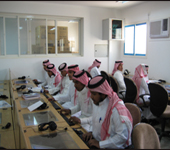 معمل الفيزياء العامة(1 ): يتضمن التجارب الأساسية المرتبطة بالميكانيكا  التقليدية وخواص المادة وانتقال الحرارة.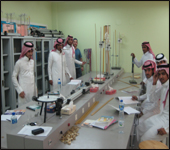 معمل الفيزياء العامة(2 ):يتضمن هذا المعمل التجارب الأساسية المرتبطة بموضوعات الكهرباء الساكنة والتيار الكهربائي والضوء والفيزياء الحديثة.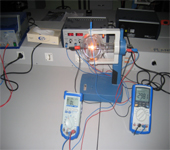 معمل الضوء والبصريات:يحتوي المعمل على التجارب الرئيسة الخاصة بقوانين الضوء والطيف الكهرومغناطيسي.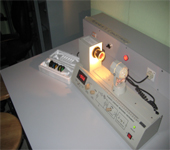 معمل فيزياء الجوامد: يحتوي المعمل على التجارب الرئيسة الخاصة بفيزياء الجوامد مثل التعرف على المواد بالأشعة السينية وقياس قابلية التمغنط لمواد مختلفة ودراسة تغير مقاومة مادة مع تغير درجة الحرارة وغيرها من التجارب المتعلقة بفيزياء الجوامد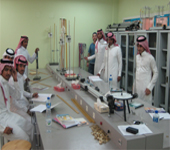 معمل الفيزياء النووية والإشعاعية:ويحتوي هذا المعمل على أجهزة القياس النووية والكشف الإشعاعية.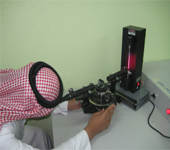 حيث تتم فيه الدراسة العملية لمقرر الكيمياء العامة (1080 كيم) لطلبة المستوى الثانى قسم الفيزياء وقسم الرياضيات بالاضافة الى الدراسة العملية لمقرر الكيمياء العامة (1010) لطلبة كلية الهندسة المستوى الثالث أيضاً وتتضمن الدراسة العملية تجارب مبسطة ومصممة لتوضيح المفاهيم الأساسية للترابط في الجزيئات الغير عضوية و العضوية ونظرية تحليلهم النوعي حيث يتم إجراء التجارب بواقع ساعتان في الأسبوع.التجارب التي يتم تطبيقها في المعمل:تعيين الكثافة وتعيين الكتلـة الجزيئية لمركب عضوي باستخدام خاصية الانخفاض فى درجة التجمد ؛ تعيين قوة الأكسدة لمزيلات الألـوان؛ فصـل وتعيين النسب المئوية لمكونات مخلوط ؛ إيجاد التركيز المولاري لهيدروكسيد الصوديوم وكربونات الصوديوم باستخدام محلول قياسي من حمض الهيدروكلوريك وتعيين الوزن الجزيئي لحامض أحادي القاعدية: تعيين نسبة حامض الخليك في عينات خل تجارية، الصيغة الكيميائية لمادة متميهة ؛ الصـيغـة الأولية لأحد الأكاسيد ؛ الأشكال الهندسية للجزيئات ؛ فصل عناصر المجموعة الأولى ؛ فصل عناصر المجموعة الثانية ؛ فصل الأيونات السالبة؛ قياس درجة الحرارة الحرجة لمحلول سائلين محدودي الامتزاج.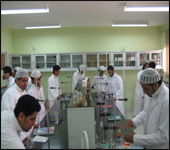 تقع هذه الصالة في الجهة الجنوبية من الكلية وتعتبر من أشهر معالم الكلية حيث تتسم باتساعها ووجود شبكة لا سلكية بها متصلة بالشبكة الداخلية للكلية وبشبكة الجامعة الخارجية , ويقام فيها:اختبارات الطلاب.اختبارات القياس والقدرات في محافظة الخرج والمحافظات المجاورة لها.اختبارات المسابقات الوظيفية.وتتسع لأكثر من  500 طالب.كما يوجد في هذه الصالة :مكتب الأرشيف والملفاتوحدة مستودع الكلية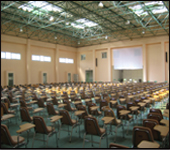 جدول رقم ( 1 ) أعضاء هيئة التدريس – قسم الرياضياتجدول رقم ( 1 ) أعضاء هيئة التدريس – قسم الرياضياتجدول رقم ( 1 ) أعضاء هيئة التدريس – قسم الرياضياتجدول رقم ( 1 ) أعضاء هيئة التدريس – قسم الرياضياتجدول رقم ( 1 ) أعضاء هيئة التدريس – قسم الرياضياتجدول رقم ( 1 ) أعضاء هيئة التدريس – قسم الرياضياتجدول رقم ( 1 ) أعضاء هيئة التدريس – قسم الرياضياتجدول رقم ( 1 ) أعضاء هيئة التدريس – قسم الرياضياتجدول رقم ( 1 ) أعضاء هيئة التدريس – قسم الرياضياتجدول رقم ( 1 ) أعضاء هيئة التدريس – قسم الرياضياتجدول رقم ( 1 ) أعضاء هيئة التدريس – قسم الرياضياتجدول رقم ( 1 ) أعضاء هيئة التدريس – قسم الرياضياتجدول رقم ( 1 ) أعضاء هيئة التدريس – قسم الرياضياتجدول رقم ( 1 ) أعضاء هيئة التدريس – قسم الرياضياتمالاسمالرتبة العلميةالتخصصالتخصصجامعة التخرججامعة التخرجدولة التخرجدولة التخرجسنة التخرجسنة التخرجتاريخ التعيينتاريخ التعيينالجنسية1د. عصام بسيوني أبوشنبأستاذ مساعدنظرية المرونةنظرية المرونةجامعة باريس 6 بفرنساجامعة باريس 6 بفرنسافرنسافرنسا1989م1989م10/9/1428هـ10/9/1428هـمصرى2د. حمزة محمد حبيبأستاذ مساعدرياضة تطبيقيةرياضة تطبيقيةجامعة أريزوناجامعة أريزونامصرمصر1989م1989م3/ 2/ 2007 م3/ 2/ 2007 ممصرى3د. صابر محمود الكبيرأستاذ مشاركرياضة تطبيقيةرياضة تطبيقيةجامعة جنوب الواديجامعة جنوب الواديمصرمصر2001م2001م18/8/1428هـ18/8/1428هـمصرى4د. محمد عصام عقادأستاذ مساعدرياضة  بحتهرياضة  بحتهجامعة حلبجامعة حلبسوريةسورية2000م2000م7/10/1430هـ7/10/1430هـسورى5د. محمد أنور كمالأستاذ مشاركرياضة تطبيقيةرياضة تطبيقيةوسترن أونتاريووسترن أونتاريوكنداكندا--1430 هـ1430 هـباكستاني6د. خضر حياة خانأستاذ مشاركرياضة تطبيقيةرياضة تطبيقيةبراد فوردبراد فوردإنجلتراإنجلترا--1431 هـ1431 هـباكستاني7د. شريف ابراهيم البندارىأستاذ مساعدرياضة  بحتهرياضة  بحتهجامعة طنطاجامعة طنطامصرمصر1997م1997م7/10/1430هـ7/10/1430هـمصرى8د. أحمد محمد نور عباديأستاذ مساعدالإحصاءالإحصاءجامعة يرينانجامعة يرينان1991م1991م7/10/1430هـ7/10/1430هـمصرى9د. إيهاب احمد السيدأستاذ مساعدرياضه بحتهرياضه بحتهجامعة المنوفيةجامعة المنوفيةمصرمصر2007م2007م7/10/1429هـ7/10/1429هـمصرى10د. عيد السعيد البهيديأستاذ مساعدرياضة تطبيقيةرياضة تطبيقيةجامعة الزقازيقجامعة الزقازيقمصرمصر2003م2003م26/10/1428هـ26/10/1428هـمصرى11د. مهدي شبل البيومىأستاذ مساعدالإحصاءالإحصاءجامعة الزقازيقجامعة الزقازيقمصرمصر2003م2003م2/10/1429هـ2/10/1429هـمصرى12د. عبدالفتاح مصطفى السيدأستاذ مساعدالإحصاء وعلوم الحاسبالإحصاء وعلوم الحاسبجامعة المنصورةجامعة المنصورةمصرمصر2005م2005م6/10/1429هـ6/10/1429هـمصرىمالاسمالرتبة العلميةالتخصصجامعة التخرججامعة التخرجدولة التخرجدولة التخرجسنة التخرجسنة التخرجتاريخ التعيينتاريخ التعيينالجنسيةالجنسية13د. أسامة ربيع أمين سليمانأستاذ مساعدالتأمينجامعة المنوفيةجامعة المنوفيةمصرمصر1992م1992م7/10/1430هـ7/10/1430هـمصرىمصرى14د. عصام رشدي الزهارأستاذ مساعدرياضة هندسيةجامعة المنوفيةجامعة المنوفيةمصرمصر2008 م2008 م1/11/1430هـ1/11/1430هـمصرىمصرى15د. محمد مدثر محمد عليأستاذ مساعدرياضة تطبيقيةجامعة جنوب الواديجامعة جنوب الواديمصرمصر2006م2006م7/10/1430هـ7/10/1430هـمصرىمصرى16أ. احمد علي عبدالله حيمورمحاضررياضية بحتهالجامعة الإردنيةالجامعة الإردنيةالأردنالأردن1983م1983م1/3/1429هـ1/3/1429هـأردنىأردنى17أ. رجا جوبلانمحاضررياضه بحته و تطبيقات الحاسبMadura, KamrajMadura, Kamrajالهندالهند1999 م1999 م1430 هـ1430 هـهندىهندى18أ. محمد السيد الداودىمحاضرالإحصاء وعلوم الحاسبجامعة المنصورةجامعة المنصورةمصرمصر2005م2005م7/10/1430هـ7/10/1430هـمصرىمصرى19أ. فهد سمير الشمريمعيد - متعثرياضياتجامعة الملك سعودجامعة الملك سعودالسعوديةالسعودية1427 هـ1427 هـ15/8/1429هـ15/8/1429هـسعودىسعودى20أ. خالد مبارك القحطانيمعيد - متعثرياضياتجامعة الملك سعودجامعة الملك سعودالسعوديةالسعودية1427 هـ1427 هـ21/21/1429هـ21/21/1429هـسعودىسعودى21أ. محمد ناصر الشهرانيمعيد - متعثرياضياتجامعة الملك سعودجامعة الملك سعودالسعوديةالسعودية1427 هـ1427 هـ5/8/1429هـ5/8/1429هـسعودىسعودى22أ. عبدالله  محمد  الدريهممعيد - متعثرياضياتجامعة الملك سعودجامعة الملك سعودالسعوديةالسعودية1426 هـ1426 هـ18/4/1428هـ18/4/1428هـسعودىسعودىجدول رقم ( 2 ) أعضاء هيئة التدريس – قسم الفيزياءجدول رقم ( 2 ) أعضاء هيئة التدريس – قسم الفيزياءجدول رقم ( 2 ) أعضاء هيئة التدريس – قسم الفيزياءجدول رقم ( 2 ) أعضاء هيئة التدريس – قسم الفيزياءجدول رقم ( 2 ) أعضاء هيئة التدريس – قسم الفيزياءجدول رقم ( 2 ) أعضاء هيئة التدريس – قسم الفيزياءجدول رقم ( 2 ) أعضاء هيئة التدريس – قسم الفيزياءجدول رقم ( 2 ) أعضاء هيئة التدريس – قسم الفيزياءجدول رقم ( 2 ) أعضاء هيئة التدريس – قسم الفيزياءمالاسمالرتبة العلميةالتخصصجامعة التخرجدولة التخرجسنة التخرجتاريخ التعيينالجنسية1د. مصطفي توفيق علي أحمدأستاذ مشاركفيزياء مواد تجريبية بوليمراتالمنصورةمصر19921427 هـمصري2د. طارق فهمي محمدأستاذ مشاركفيزياء الجوامد التجريبيةالمنصورةمصر19961430 هـمصري3د. محسن عوض زهرانأستاذ مساعدفيزياء نظرية بلازماالمنصورةمصر20001429 هـمصري4د. أشرف السيد يحييأستاذ مساعدفيزياء البلازما التجريبيةأسيوطمصر20021429 هـمصري5د. محمد عبده المرسيأستاذ مساعدفيزياء تجريبية ضوءالمنصورةمصر19921428 هـمصري6د. علاء الدين القطب عبد القادرأستاذ مساعدفيزياء تجريبية بوليمراتالمنصورةمصر20021428 هـمصري7د. محمد أحمد كايدأستاذ مساعدفيزياء نظريةجامعة نيويوركأمريكا19921428 هـأمريكي8د. عصام محمد عبد الفتاحأستاذ مساعدفيزياء البلازما التجريبيةناجويااليابان20031429 هـمصري9د. إبراهيم عبد المؤمن علي السيدأستاذ مساعدمواد فائقة التوصيل و أشباه الموصلاتجامعة منيسوتاأمريكا20061430 هـمصري10أ. نبيل عبد الفتاح إبراهيممحاضرفيزياء هندسيةالزقازيقمصر1429 هـمصري11أ. محمود محمد عبد اللهمحاضرفيزياءالمنصورةمصر19981429 هـمصري12أ. عماد عمر عبد المطلبمحاضرفيزياءالمنصورةمصر20081429 هـمصريجدول رقم ( 3 ) أعضاء هيئة التدريس بقسم القانون جدول رقم ( 3 ) أعضاء هيئة التدريس بقسم القانون جدول رقم ( 3 ) أعضاء هيئة التدريس بقسم القانون جدول رقم ( 3 ) أعضاء هيئة التدريس بقسم القانون جدول رقم ( 3 ) أعضاء هيئة التدريس بقسم القانون جدول رقم ( 3 ) أعضاء هيئة التدريس بقسم القانون جدول رقم ( 3 ) أعضاء هيئة التدريس بقسم القانون جدول رقم ( 3 ) أعضاء هيئة التدريس بقسم القانون جدول رقم ( 3 ) أعضاء هيئة التدريس بقسم القانون مالاسمالرتبة العلميةالتخصصجامعة التخرجدولة التخرجسنة التخرجتاريخ التعيينالجنسية1د. أسامه عرفات أمينأستاذ مساعدقانون دولي عامالأزهرمصر2003 م1430 هـمصري2د. إيهاب عباس الفراشأستاذ مساعدقانون خاصالقاهرةمصر2006 م1430 هـمصري3أ. أحمد الفقيهيمحاضرقانونالإمام محمد بن سعودالسعودية1428 هـ1429 هـسعودي4أ. عبد الله عبد الحمن  البعيجانمحاضرقانونالإمام محمد بن سعودالسعودية1427 هـ1429 هـسعودي5أ. فهد عبد العزيز المهنامحاضرقانونالإمام محمد بن سعودالسعودية1427 هـ1429 هـسعوديجدول رقم ( 4 ) قسم التربية خاصة جدول رقم ( 4 ) قسم التربية خاصة جدول رقم ( 4 ) قسم التربية خاصة جدول رقم ( 4 ) قسم التربية خاصة جدول رقم ( 4 ) قسم التربية خاصة جدول رقم ( 4 ) قسم التربية خاصة جدول رقم ( 4 ) قسم التربية خاصة جدول رقم ( 4 ) قسم التربية خاصة جدول رقم ( 4 ) قسم التربية خاصة مالاسمالرتبة العلميةالتخصصجامعة التخرجدولة التخرجسنة التخرجتاريخ التعيينالجنسية1د. مسفر محماس الكبرىأستاذ مساعدلسانيات حاسوبيةالإمام محمد بن سعودالسعودية1421 هـ1427 هـسعودي2أ. غالب حمد النهديمعيد تربية خاصةالملك سعودالسعودية1428 هـ1429 هـسعودي3أ. مبارك سعد الدوسريمحاضرتربية خاصةالملك سعودالسعودية1429 هـ1429 هـسعودي4أ. سعيد سعد القحطانيمعيدتربية خاصةالملك سعودالسعودية1428 هـ1429 هـسعودي5أ. علي ناصر الأسمريمعيدتربية خاصةالملك سعودالسعودية1429 هـ1429 هـسعودي6أ. خالد ناصر العاصممعيدتربية خاصةالملك سعودالسعودية1428 هـ1429 هـسعودي7أ. فيصل محمد القرينيمعيدتربية خاصةالملك سعودالسعودية1429 هـ1429 هـسعودي8أ. عبد الله عبد المحسن الوهبيمعيدتربية خاصةالملك سعودالسعودية1429 هـ1429 هـسعودي9أ. عبد المجيد حمد الربيعةمعيدتربية خاصةالملك سعودالسعودية1429 هـ1430 هـسعوديجدول رقم ( 5 ) أعضاء هيئة التدريس بقسم اللغة الإنجليزيةجدول رقم ( 5 ) أعضاء هيئة التدريس بقسم اللغة الإنجليزيةجدول رقم ( 5 ) أعضاء هيئة التدريس بقسم اللغة الإنجليزيةجدول رقم ( 5 ) أعضاء هيئة التدريس بقسم اللغة الإنجليزيةجدول رقم ( 5 ) أعضاء هيئة التدريس بقسم اللغة الإنجليزيةجدول رقم ( 5 ) أعضاء هيئة التدريس بقسم اللغة الإنجليزيةجدول رقم ( 5 ) أعضاء هيئة التدريس بقسم اللغة الإنجليزيةجدول رقم ( 5 ) أعضاء هيئة التدريس بقسم اللغة الإنجليزيةجدول رقم ( 5 ) أعضاء هيئة التدريس بقسم اللغة الإنجليزيةمالاسمالرتبة العلميةالتخصصجامعة التخرجدولة التخرجسنة التخرجتاريخ التعيينالجنسية1أ. ساجد محمود شودريمحاضراللغة الإنجليزيةالجامعة الإسلامية بنجابباكستان1995 م25/7/1427 هـباكستاني2أ. حسان أحمد المحمدمحاضراللغة الإنجليزيةجامعة حلبسوريا2004 م25/7/1427 هـسوري3أ. محمد شجاع خليلمحاضراللغة الإنجليزيةالجامعة الإسلامية بنجابباكستان1995 م10/10/1428 هـباكستاني4أ. نعيم أفضل شير أفضلمحاضراللغة الإنجليزيةجامعة قائد أعظمباكستان2001 م20/10/1428 هـباكستاني5أ. أمير الدين صديقي محمدمدرس لغةاللغة الإنجليزيةجامعة عثمانيةالهند2004 م3/12/1429 هـهندي6أ. طيب نواز هاشميمحاضراللغة الإنجليزيةجامعة بنجابباكستان1993 م16/12/1429 هـباكستاني7أ. معين حسن محبوبمحاضراللغة الإنجليزيةجامعة دلهيالهند2004 م22/12/1429 هـهندي8أ. شيخ مقصود عليمدرس لغةاللغة الإنجليزيةجامعة بوناالهند1999 م11/4/1429 هـهندي9أ. طارق رشيد عبد الرشيدمحاضراللغة الإنجليزيةجامعة بنجابباكستان2000 م2/5/1430 هـباكستاني10أ. هارون ناصر آل صقرمعيداللغة الإنجليزيةجامعة الملك سعودالسعودية2009 م13/8/1430 هـسعودي11أ. محمد عبده محمد محزريمعيداللغة الإنجليزيةجامعة الملك سعودالسعودية2009 م13/8/1430 هـسعودي12د. عصام عبد الرحيم عفيفيأستاذ مساعداللغة الإنجليزيةجامعة برمنجهامبريطانيا20037/10/1430 هـمصري13د. محمد عبد الهادي محمدأستاذ مساعداللغة الإنجليزيةجامعة الزقازيقمصر1992 م7/10/1430 هـمصري14أ. محمود عبد الحميد محمودمحاضراللغة الإنجليزيةجامعة القاهرةمصر2005 م7/10/1430 هـمصري15أ. رودولفو دومينغو نارسيومحاضراللغة الإنجليزيةجامعة نورملفليبين1999 م7/10/1430 هـفليبيني16أ. محمد هذال الدوسريمعيداللغة الإنجليزيةجامعة الملك سعودالسعودية2005 م2008 مسعودي17أ. محمود حامد الشريفمحاضراللغة الإنجليزيةجامعة القاهرةمصر2000 م15/11/1430 هـمصري18أ.عصام عبد الرؤف مسعدمحاضراللغة الإنجليزيةجامعة القاهرةمصر20041/10/2009 ممصري19أ. ناصر محمد العجميمعيداللغة الإنجليزيةجامعة الملك سعودالسعودية20059/6/1431 هـسعوديجدول رقم ( 6 ) أعضاء هيئة التدريس بوحدة الإعداد العام -  كيمياء و حاسب آليجدول رقم ( 6 ) أعضاء هيئة التدريس بوحدة الإعداد العام -  كيمياء و حاسب آليجدول رقم ( 6 ) أعضاء هيئة التدريس بوحدة الإعداد العام -  كيمياء و حاسب آليجدول رقم ( 6 ) أعضاء هيئة التدريس بوحدة الإعداد العام -  كيمياء و حاسب آليجدول رقم ( 6 ) أعضاء هيئة التدريس بوحدة الإعداد العام -  كيمياء و حاسب آليجدول رقم ( 6 ) أعضاء هيئة التدريس بوحدة الإعداد العام -  كيمياء و حاسب آليجدول رقم ( 6 ) أعضاء هيئة التدريس بوحدة الإعداد العام -  كيمياء و حاسب آليجدول رقم ( 6 ) أعضاء هيئة التدريس بوحدة الإعداد العام -  كيمياء و حاسب آليجدول رقم ( 6 ) أعضاء هيئة التدريس بوحدة الإعداد العام -  كيمياء و حاسب آليمالاسمالرتبة العلميةالتخصصجامعة التخرجدولة التخرجسنة التخرجتاريخ التعيينالجنسية1د. أيمن كامل الصوافأستاذ مساعدكيمياء فيزيائيةالمنوفية - الينويمصر1998 م1427 هـمصري2د. محمد علاء الدين فتحيأستاذ مساعدكيمياء تحليليةالزقازيقمصر1989 م1429 هـمصري3د. عصام صابر عبد السيد أحمدأستاذ مساعدكيمياء صناعيةحلوانمصر1999 م1428 هـمصري4د. محمود فاروق عبد اللهأستاذ مساعدكيمياء عضويةرستوكألمانيا2005 م1429 هـمصري5أ. ماجد محمد أحمد عزاممحاضركيمياء غير عضويةالمنوفيةمصر2005 م1430 هـمصري6أ. عبد الرحمن لإبراهيم الحارثيمحاضر-مبتعثكيمياء فيزيائيةالملك سعودالسعودية1428 هـ1429 هـسعودي7أ. محمد حسين طاهر قيسيمحاضر- متعثكيمياء عضويةالملك سعودالسعودية1425 هـ1429 هـسعودي8أ. محمد بطاح جزير الشمريمحاضر-مبتعثكيمياء عضويةالملك سعودالسعودية1428 هـ1429 هـسعودي9أ. مشاري عياد ناصر العتيبيمحاضر- متعثكيمياء فيزيائيةالملك سعودالسعودية1428 هـ1429 هـسعودي10أ. أحمد عبابنةمحاضرحاسب ألياليرموكالأردن2004 م2006 مأردني
يتبع جدول رقم ( 6 ) أعضاء هيئة التدريس بوحدة الإعداد العام – ثقافة إسلاميةيتبع جدول رقم ( 6 ) أعضاء هيئة التدريس بوحدة الإعداد العام – ثقافة إسلاميةيتبع جدول رقم ( 6 ) أعضاء هيئة التدريس بوحدة الإعداد العام – ثقافة إسلاميةيتبع جدول رقم ( 6 ) أعضاء هيئة التدريس بوحدة الإعداد العام – ثقافة إسلاميةيتبع جدول رقم ( 6 ) أعضاء هيئة التدريس بوحدة الإعداد العام – ثقافة إسلاميةيتبع جدول رقم ( 6 ) أعضاء هيئة التدريس بوحدة الإعداد العام – ثقافة إسلاميةيتبع جدول رقم ( 6 ) أعضاء هيئة التدريس بوحدة الإعداد العام – ثقافة إسلاميةيتبع جدول رقم ( 6 ) أعضاء هيئة التدريس بوحدة الإعداد العام – ثقافة إسلاميةيتبع جدول رقم ( 6 ) أعضاء هيئة التدريس بوحدة الإعداد العام – ثقافة إسلاميةمالاسمالرتبة العلميةالتخصصجامعة التخرجدولة التخرجسنة التخرجتاريخ التعيينالجنسية1د. مشرف أحمد الزهرانيأستاذ مساعدثقافة إسلاميةأم القرىالسعودية1427 هـ1429 هـسعودي2د. فهد العندسأستاذ مشاركثقافة إسلاميةالسعودية1430 هـسعودي3د. سعيد غليفص القحطانيأستاذ مساعدثقافة إسلاميةأم القرىالسعودية1429 هـ1430 هـسعودي4أ. مبارك عبيد الحربيمحاضرثقافة إسلاميةالأمير نايفالسعودية1426 هـ1429 هـسعودي5أ. عبد الله محمد العسكرمحاضرثقافة إسلاميةالخرطومالسودان1427 هـ1429 هـسعودي6أ. عبد الله حمد الجمعانمحاضرثقافة إسلاميةجامعة محمد بن سعودالسعودية1411 هـ سعودي7أ. عبد الرحمن عبيد الرفديمحاضرثقافة إسلاميةالإمام محمد بن سعودالسعودية1422 هـ1429 هـسعودي8أ. تركي الظفيريمحاضرثقافة إسلاميةجامعة الملك سعودالسعودية1427 هـ1429 هـسعودي9أ. راشد محسن آل لحيانمحاضرثقافة إسلاميةالمعهد العالي للقضاءالسعودية1426 هـ1427 هـسعودييتبع جدول رقم ( 6 ) أعضاء هيئة التدريس بوحدة الإعداد العام – لغة عربيةيتبع جدول رقم ( 6 ) أعضاء هيئة التدريس بوحدة الإعداد العام – لغة عربيةيتبع جدول رقم ( 6 ) أعضاء هيئة التدريس بوحدة الإعداد العام – لغة عربيةيتبع جدول رقم ( 6 ) أعضاء هيئة التدريس بوحدة الإعداد العام – لغة عربيةيتبع جدول رقم ( 6 ) أعضاء هيئة التدريس بوحدة الإعداد العام – لغة عربيةيتبع جدول رقم ( 6 ) أعضاء هيئة التدريس بوحدة الإعداد العام – لغة عربيةيتبع جدول رقم ( 6 ) أعضاء هيئة التدريس بوحدة الإعداد العام – لغة عربيةيتبع جدول رقم ( 6 ) أعضاء هيئة التدريس بوحدة الإعداد العام – لغة عربيةيتبع جدول رقم ( 6 ) أعضاء هيئة التدريس بوحدة الإعداد العام – لغة عربيةمالاسمالرتبة العلميةالتخصصجامعة التخرجدولة التخرجسنة التخرجتاريخ التعيينالجنسية1د. مسفر محماس الكبرىأستاذ مساعدلسانيات حاسوبيةجامعة الإمام محمد بن سعودالسعودية1421 هـ1427 هـسعودي2أ. ناصر عبد العزيز الهذيليمحاضراللغة العربيةالإمام محمد بن سعودالسعودية1424 هـ1429 هـسعودي3أ. منصور قزعان العتيبيمحاضراللغة العربيةجامعة الملك سعودالسعودية1427 هـ1428 هـسعودي4أ. خالد فهد البهلالمحاضراللغة العربيةجامعة أم القريالسعودية1429 هـ1430 هـسعودي5أ. علي راشد المحيشمعيداللغة العربيةالإمام محمد بن سعودالسعودية1428 هـ1431 هـسعودي6أ. عبد الله إبراهيم الجريويمعيداللغة العربيةجامعة الإمام محمد بن سعودالسعودية1429 هـ1429 هـسعودييتبع جدول رقم ( 6 ) أعضاء هيئة التدريس بوحدة الإعداد العام - أحياءيتبع جدول رقم ( 6 ) أعضاء هيئة التدريس بوحدة الإعداد العام - أحياءيتبع جدول رقم ( 6 ) أعضاء هيئة التدريس بوحدة الإعداد العام - أحياءيتبع جدول رقم ( 6 ) أعضاء هيئة التدريس بوحدة الإعداد العام - أحياءيتبع جدول رقم ( 6 ) أعضاء هيئة التدريس بوحدة الإعداد العام - أحياءيتبع جدول رقم ( 6 ) أعضاء هيئة التدريس بوحدة الإعداد العام - أحياءيتبع جدول رقم ( 6 ) أعضاء هيئة التدريس بوحدة الإعداد العام - أحياءيتبع جدول رقم ( 6 ) أعضاء هيئة التدريس بوحدة الإعداد العام - أحياءيتبع جدول رقم ( 6 ) أعضاء هيئة التدريس بوحدة الإعداد العام - أحياءمالاسمالرتبة العلميةالتخصصجامعة التخرجدولة التخرجسنة التخرجتاريخ التعيينالجنسية1د. محمود شرف الدينأستاذ مشاركنباتاتميونخ للتقنيةألمانيا2002 م1431 هـمصري2د. خالد عبد الله الغانمأستاذ مساعدبيئة و تلوثجامعة الملك سعودالسعودية2006 م1428 هـسعودي3أ. ثامر حمود البلويمحاضر- متعثأحياءجامعة الملك سعودالسعودية1425 هـ12/8/1429 هـسعودي4أ. فيصل القحطانيمعيدأحياءكلية المعلمينالسعودية1427 هـ5/9/1429 هـسعوديماسم الموظفالمرتبةمسمى الوظيفة1مسلف مياح العنزي8مساعد إداري مشرف2عبدالله لطيف العنزي7مبرمج3عبيد فهد آل ملحم7باحث علمي4أمين ابراهيم الفواز7فني مختبر5عبدالحكيم آل شعثان6أمين مستودع6محمد حمد الدوسري5مسجل معلومات7كريم  مطرالعنزي6سكرتير8سعود عبدالرحمن الرشود6أمين مكتبة9فؤاد ابراهيم الدايل6مأمور صرف10ياسر الهزاع33معقب11فهد السليم33مراسل12علي الشعيل33سائق13عبدالعزيز المقباس33سائق14محمد فهد المقابلة6مسجل طلبة15شافي عبدالهادي القحطاني6أمين مكتبة16فهد نور المطيري6فني مختبر حاسب آلي17علي آل دويان33موزع18محمد ابراهيم العثمان6مساعد إداري19فالح محمد الدوسري6مدقق حسابات20سعيد محمد الاسمري5سكرتير21ناصر ضويحي البقمي5ناسخ آلة بلغتينالاسممكان الترقيةالمرتبة السابقةالوظيفة السابقةالمرتبة الحاليةالوظيفة الحاليةتاريخ الترقيةعبدالله لطيف العنزيداخل الكلية7مشغل اجهزة حاسب آلي8مبرمجشهر 5محمد حمد الصخابرهداخل الكلية56شهر 5راضي عيادة العنزيخارج الكلية6مسجل معلومات7مساعد إداريشهر 5نواف عايد العنزيخارج الكلية6ناسخ آله بلغتين7مساعد إداريشهر 5المـكانمسمـى الـدورةاسـم العـضومعمادة الجودة بجامعة الملك سعودورشة عمل ( الجودة وتطبيقاتها فى مؤسسات التعليم العالي ) د. مشرف بن أحمد الزهراني1مركز الملك عبدالعزيز للحوار الوطنيملتقى المدربين المعتمدين لنشر ثقافة الحوارد. مشرف بن أحمد الزهراني2جامعة الملك سعودالدورة التأسيسية الثانية لأعضاء هيئة التدريس الجددعبدالفتاح مصطفي محمد السيد3عمادة الجودة بجامعة الملك سعودورشة عمل ( الجودة وتطبيقاتها فى مؤسسات التعليم العالي ) د عصام بسيوني أحمد4قاعة جمعية مكافحة التدخين بالتعاون مع الأكاديمية الدولية لتحليل خط اليدتحليل الشخصية عن طريق خط اليدأ. عبدالله محمد العسكر5التدريب التربوي بوزارة التربية والتعليمتطبيقات الحاسب الآليأ. عبدالله حمد الجمعان6عمادة الجودة بجامعة الملك سعودورشة عمل ( الجودة وتطبيقاتها فى مؤسسات التعليم العالي ) د. أيمن كامل الصواف7مركز تنمية قدرات أعضاء هيئة التدريس و القيادات بجامعة المنوفيةالنشر العلمي د. أيمن كامل الصواف8مركز تنمية قدرات أعضاء هيئة التدريس و القيادات بجامعة المنوفيةالتخطيط الاستراتيجىد. أيمن كامل الصواف9جامعة الملك سعودالجود وتطبيقاتها في مؤسسات التعليم العاليد. محمد عبده محمد المرسي10جامعة الملك سعودتطوير البرامج (الأقسام)الأكاديمية وتهيئتها للاعتماد الأكاديميد. مصطفى توفيق على احمد11عمادة الجودة بجامعة الملك سعودورشة عمل ( الجودة وتطبيقاتها فى مؤسسات التعليم العالي ) د. مصطفى توفيق على احمد12الرياضالتخطيط الاستراتيجيأ. مبارك عبيد الحربي13الرياضالاتصال الفعالأ. مبارك عبيد الحربي14جامعة الملك سعودتطوير العمل الخيريأ. مبارك عبيد الحربي15كلية العلوم و الدراسات الإنسانية - جامعة الخرجبرنامج الإرشاد الأكاديمي (رؤية و مستقبل)أ. ساجد محمود شودري16كلية إدارة الأعمال - جامعة الخرج“Stock Market Investment: How to make money”أ. ساجد محمود شودري17كلية إدارة الأعمال - جامعة الخرجSeminar on “Industrial Training”أ. ساجد محمود شودري18كلية العلوم و الدراسات الإنسانية - جامعة الخرجبرنامج الإرشاد الأكاديمي (رؤية و مستقبل)د. محمد عبدالهادي محمد19كلية إدارة الأعمال - جامعة الخرج“Stock Market Investment: How to make money”أ. طيب نواز هاشمى20كلية إدارة الأعمال - جامعة الخرج“Stock Market Investment: How to make money”أ. امير الدين صد يقي محمد21كلية إدارة الأعمال - جامعة الخرج“Stock Market Investment: How to make money”أ. مقصود علي شيخ22كلية إدارة الأعمال - جامعة الخرج“Stock Market Investment: How to make money”أ. نعيم افضل شير افضل23مأسـم الموظـفمسـمى الـدورةمقرهامدتها1مسلف مياح العنزيمهارات الجودةجامعة الملك سعود3 أيام2مسلف مياح العنزيتحليل المشكلات وصنع القرارالرياض(معهد الإدارة)3 أيام3مسلف مياح العنزيالتخطيط الإداريالرياض(معهد الإدارة)3 أيام4مسلف مياح العنزيالقيادة الإداريةالرياض(معهد الإدارة)3 أيام5عبدالله لطيف العنزيعمادة التعاملات الإلكترونية3 أيام6فهد نور المطيريدورة في الشبكاتعمادة التعاملات الإلكترونيةأسبوعان7عبد الحكيم آل شعثانجمهورية مصر8فهد عبد الله السليمالنظام الأكاديمي الجديد E-regعمادة القبول والتسجيل بالجامعة-9محمد حمد الصخابرةالنظام الأكاديمي الجديد E-regعمادة القبول والتسجيل بالجامعة-10أمين إبراهيم الفوازالنظام الأكاديمي الجديد E-regعمادة القبول والتسجيل بالجامعة-11شافي عبد الهادي القحطانيالنظام الأكاديمي الجديد E-regعمادة المكتبات-12سعود عبد الرحمن الرشودالاتصالات الإدارية - مدارعمادة التعاملاتالإلكترونية-13ياسر سليمان الهزاعالاتصالات الإدارية - مدارعمادة التعاملاتالإلكترونية-د/ إيهاب احمد السيدد/ إيهاب احمد السيدالرقم الوظيفي989عنوان البحثPartial Eigenvalue assignment problem of high order control systems using orthogonality relationsمجال البحثالجبر الخطى العددىنوع البحثتطبيقىتاريخ الانتهاء9/9/2009تاريخ النشر6/3/2010جهة النشرComputers & Mathematics with Applications, المشاركينأ.د/ محمد عبد اللطيف رمضاند/ صابر محمود محمد الكبير     د/ صابر محمود محمد الكبير     الرقم الوظيفي197عنوان البحث"SORET AND DUFOUR EFFECTS ON HEAT AND MASS TRANSFER BY NON-DARCY NATURAL CONVECTION FROM A PERMEABLE SPHERE EMBEDDED IN A HIGH POROSITY MEDIUM WITH CHEMICALLY-REACTIVE SPECIES"مجال البحثFluid dynamicsنوع البحثArticle researchتاريخ الانتهاءتاريخ النشر(2010)جهة النشرInternational Journal of Energy & Technology 2 (18) (2010) 1–10 المشاركينA. J. Chamkha, A. M. Rashad and H. F. Al-Mudhafد/ صابر محمود محمد الكبير     د/ صابر محمود محمد الكبير     الرقم الوظيفي197عنوان البحث"Heat and Mass Transfer by MHD Stagnation-Point Flow of a Power-Law Fluid towards a Stretching Surface with Radiation, Chemical Reaction and Soret and Dufour Effects"مجال البحثFluid dynamicsنوع البحثArticle researchتاريخ الانتهاء2009تاريخ النشر(2010)جهة النشرInternational Journal of Chemical Reactor Engineering: Vol. 8, (2010).المشاركينA. J. Chamkha and A. M. Rashad د/ صابر محمود محمد الكبير     د/ صابر محمود محمد الكبير     الرقم الوظيفي197عنوان البحث"Transient Flow by Mixed Convection Boundary Layer over a Stretching Sheet Embedded in a Porous Medium with Chemically Reactive Species"مجال البحثFluid dynamicsنوع البحثArticle researchتاريخ الانتهاءتاريخ النشر(2010)جهة النشر" Journal of Porous Media, 13(1), 75-85.المشاركين A. M. Rashad د/ عصام رشدى الزهارد/ عصام رشدى الزهارالرقم الوظيفي110عنوان البحثA new Algorithm for Solving Nonlinear Stationary Shock Problems with Mechanization مجال البحثComputer sciences and  differential equationsنوع البحثResearch articleتاريخ الانتهاء2009تاريخ النشر2010جهة النشرApplied Mathematics and Information Sciences, Volume 4, Issue 1, 2009. pp. 31-45.المشاركينH. M. Habib and E.R. El-Zaharد/ عصام رشدى الزهارد/ عصام رشدى الزهارالرقم الوظيفي110عنوان البحثAn Initial-Value Algorithm for Solving a Class of Non-Linear Singularly Perturbed Two-Point Boundary Value Problems, مجال البحثDifferential equationsنوع البحثResearch articleتاريخ الانتهاء2010تاريخ النشر2010جهة النشر5th International Conference of Mathematics and Engineering Physics ICMEP -5, May 25-27, 2010, .المشاركينE.R. El-Zaharد/ محمد انور كمالد/ محمد انور كمالالرقم الوظيفي70913عنوان البحث"Numerical Simulation of Flow of Micropolar Fluids in a Channel with a porous Wall" مجال البحثNumerical Simulationنوع البحثتاريخ الانتهاء2009تاريخ النشر2010جهة النشرJournal of Numerical Methods in Fludis (2010).المشاركين------د/ عبدالفتاح مصطفى محمد السيدد/ عبدالفتاح مصطفى محمد السيدالرقم الوظيفي1218عنوان البحثReliability equivalence factor of n- components series system with non-constant failure ratesمجال البحثReliabilityنوع البحثTheoreticalتاريخ الانتهاءتاريخ النشر2009جهة النشرInternational Journal of Reliability and Applicationsالمشاركين------د/ عبدالفتاح مصطفى محمد السيدد/ عبدالفتاح مصطفى محمد السيدالرقم الوظيفي1218عنوان البحثReliability equivalence factors of Non-identical components series system with mixture failure ratesمجال البحثReliabilityنوع البحثTheoreticalتاريخ الانتهاءتاريخ النشر2009جهة النشرInternational Journal of Reliability and ApplicationsالمشاركينB. S. El-Desouky and M. El-DawoodyالمشاركينB. S. El-Desouky and M. El-Dawoodyد/ عبدالفتاح مصطفى محمد السيدد/ عبدالفتاح مصطفى محمد السيدالرقم الوظيفي1218عنوان البحثReliability equivalence of some systems with mixture weibull failure ratesمجال البحثReliabilityنوع البحثTheoreticalتاريخ الانتهاءتاريخ النشر2009جهة النشرAfrican Journal of Mathematics and Computer Science Researchالمشاركين----د/ عبدالفتاح مصطفى محمد السيدد/ عبدالفتاح مصطفى محمد السيدالرقم الوظيفي1218عنوان البحثReliability equivalence of some systems with mixture linear increasing failure ratesمجال البحثReliabilityنوع البحثTheoreticalتاريخ الانتهاءتاريخ النشر2009جهة النشر Journal   of StatisticsالمشاركينAhmed H. El-Bassoiunyد/ .شريف ابراهيم البنداريد/ .شريف ابراهيم البنداريالرقم الوظيفي351عنوان البحثOn the solvability for scalar differential equation in some functions spacesعن قابليه الحلول للمعادلة تفاضلية في الحالة القياسية في بعض الفراغات الداليهمجال البحثالمعادلات التفاضليهنوع البحثتاريخ الانتهاء2009تاريخ النشر2009جهة النشرامريكاالمشاركين---		أ.د/ مصطفى توفيق على احمد   (M.T. Ahmed)		أ.د/ مصطفى توفيق على احمد   (M.T. Ahmed)الرقم الوظيفي73538عنوان البحثRelaxational Study of Poly(Ethyl-mthacrylate) by Thermally Stimulated Depolarization Current, Thermal Sampling Specroscopy: Modified Dipole-Dipole Interaction Theoryمجال البحثٌrelaxation phenomenaنوع البحثMaterial Scienceتاريخ الانتهاءتاريخ النشر2010جهة النشرJ. Korean Phys.Soc. 57,272المشاركينsingleد/ رفعت صبرى عبد الوهابد/ رفعت صبرى عبد الوهابالرقم الوظيفيعنوان البحثOn the generation of envelope solitons in the presence of excess superthermal electrons and positronsمجال البحثفيزياء البلازمانوع البحثفيزياء نظريةتاريخ الانتهاء2010تاريخ النشرAccepted for publicationجهة النشرAstrophysics and space science, Springer Verlage, GermanyالمشاركينW.M. Moslem and Prof.Dr. Padma Kant Shuklaد/ علاء الدين القطب عبدالقادرد/ علاء الدين القطب عبدالقادرالرقم الوظيفيعنوان البحثComputation of dipole-dipole interaction energy in Amorphous polymersمجال البحثفيزياء جوامد تجريبيهنوع البحثفيزياء حسابيهتاريخ الانتهاء2010تاريخ النشر2010جهة النشرInternational Journal of pure and applied physicsالمشاركين----د/ أشرف السيد سيد أحمد يحيىد/ أشرف السيد سيد أحمد يحيىالرقم الوظيفي75544عنوان البحثEffect of configuration and dimensions of reactor electrodes on electrical and optical corona discharge characteristicsمجال البحثفيزياء البلازما التجريبية و تطبيقاتهانوع البحثPaperتاريخ الانتهاء2010تاريخ النشر2010جهة النشرPHYSICS OF PLASMAS, Vol. 17, Page 053501المشاركينReda Ahmed El-Koramy, Ashraf Yehia and Mohamed Omerد/ عصام محمد عبد الفتاحد/ عصام محمد عبد الفتاحالرقم الوظيفيعنوان البحثVHF AND microwave Discharge Plasmasمجال البحثفيزياء تجريبيهنوع البحثفيزياء البلازما التجريبيةتاريخ الانتهاء2010تاريخ النشر2010جهة النشرVDM Verlage Dr. Muller e.K, GermanyالمشاركينProf. Hedio Sugaiد/ عصام محمد عبد الفتاحد/ عصام محمد عبد الفتاحالرقم الوظيفيعنوان البحثLine-Shaped Microwave discharge Plasmas: Plasma Devices and Operationsمجال البحثفيزياء تجريبيهنوع البحثفيزياء البلازما التجريبيةتاريخ الانتهاء2009تاريخ النشر2009جهة النشرPlasma Devices and OperationsالمشاركينS. Fujii and H. Shindoد/ عصام محمد عبد الفتاحد/ عصام محمد عبد الفتاحالرقم الوظيفيعنوان البحثLine-Shaped Microwave discharge Plasmas: Plasma Devices and Operationsمجال البحثفيزياء تجريبيهنوع البحثفيزياء البلازما التجريبيةتاريخ الانتهاء2009تاريخ النشر2009جهة النشرPlasma Devices and OperationsالمشاركينS. Fujii and H. Shindoد/ محمد عبده محمد المرسي د/ محمد عبده محمد المرسي الرقم الوظيفيعنوان البحث3D refractive index profile for the characterization of necking phenomenon along stretched polypropylene fibresمجال البحثفيزياء تجريبىنوع البحثفيزياء الضوءتاريخ الانتهاء2010تاريخ النشر2010جهة النشرOptics CommunicationsالمشاركينA.A. Hamza, T.Z.N. Sokkar, M.I. Raslan, and A.M. Aliد/ هشام جمعه محمد عبدالواحدد/ هشام جمعه محمد عبدالواحدالرقم الوظيفيعنوان البحثPressure response to electronic structures of bulk semiconductors at room temperatureمجال البحثفيزياء نظرية (يطبق  تجريبى)نوع البحثفيزياء اشباة موصلات  نظرىتاريخ الانتهاء2010تاريخ النشر2010جهة النشرPhysica Bالمشاركينand  Elkenany, E. B.د/ هشام جمعه محمد عبدالواحدد/ هشام جمعه محمد عبدالواحدالرقم الوظيفيعنوان البحثComputational solutions for the Korteweg-de Vries equation in a warm plasmaمجال البحثفيزياء نظريةنوع البحثفيزياء حسابية  نظرىتاريخ الانتهاء2010تاريخ النشر2010جهة النشرComputational Methods In Science and TechnologyالمشاركينE K El-Shewy and H. M. Abd-El-Hamidد/ هشام جمعه محمد عبدالواحدد/ هشام جمعه محمد عبدالواحدالرقم الوظيفيعنوان البحثObliquely Propagating Electron-Acoustic Solitary Waves in Plasma with Nonthermal Electronمجال البحثفيزياء نظريةنوع البحثفيزياء بلازما  نظرىتاريخ الانتهاء2010تاريخ النشر2010جهة النشرNonlinear Phenomena In Complex SystemsالمشاركينS. A. Elwakil  and E K El-Shewyد/ هشام جمعه محمد عبدالواحدد/ هشام جمعه محمد عبدالواحدالرقم الوظيفيعنوان البحثImproved dust acoustic solitary waves in two temperature dust fluidsمجال البحثفيزياء نظريةنوع البحثفيزياء بلازما  نظرىتاريخ الانتهاء2010تاريخ النشر2010جهة النشرAAM International JournalالمشاركينShewy, M. I. Abo el Maaty and M. A. Elmessaryد/ هشام جمعه محمد عبدالواحدد/ هشام جمعه محمد عبدالواحدالرقم الوظيفيعنوان البحثPropagation of Dust Acoustic Solitary Waves in Saturn F-ring's Regionمجال البحثفيزياء نظريةنوع البحثفيزياء بلازما  نظرىتاريخ الانتهاء2010تاريخ النشر2010جهة النشرEJTPالمشاركينShewy, M. I. Abo el Maaty and M. A. Elmessaryد/ نبيل عبد الفتاح ابراهيمد/ نبيل عبد الفتاح ابراهيمالرقم الوظيفيعنوان البحثSpin-Dependent Transport through Aharonov-Casher Ring Irradiated by an Electromagnetic Fieldمجال البحثالتركيبات النانومترية                Nanostructures "Spintronics"نوع البحثتاريخ الانتهاءتاريخ النشراكتوبر 2010                               October, 2010 – Volume 4جهة النشرPROGRESS IN PHYSICSالمشاركينا.د. عادل حلمى فيليبسد. وليد عبد الوهاب زين الديند/ عصام محمد عبد الفتاح إبراهيمد/ عصام محمد عبد الفتاح إبراهيمالرقم الوظيفي1224عنوان الكتابVHF and RF Discharge Plasmas مجال البحثتكنولوجيا البلازمانوع البحثتطبيقيتاريخ الانتهاءتاريخ النشرMarch 2010جهة النشر Müller (11 Mar 2010)ISBN-10: 3639241487ISBN-13: 978-3639241488المشاركينH. Sugaiالجهة الممولةجامعة ناجويا (اليابان) –   جامعة تشو   (اليابان) – جامعة الزقازيق (مصر) -  جامعة الخرج (المملكة العربية السعودية)الجهة المستفيدةجامعة ناجويا (اليابان) –   جامعة تشو   (اليابان) – جامعة الزقازيق (مصر) – جامعة الخرج (المملكة العربية السعودية)نــــوع الــخــدمة المقــدمةنــــوع الــخــدمة المقــدمةمقدم الخدمةمقدم الخدمةالجهة المقدمة للخدمةالجــهــة الـمــستفـــيدةنــــوع الــخــدمة المقــدمةنــــوع الــخــدمة المقــدمةالاسمالجهة المقدمة للخدمةالجــهــة الـمــستفـــيدةإلقاء محاضرة في الملتقى الرمضاني بدولة الامارات العربية المتحدة د. سعيد غليفص القحطانيحكومة دبيالجمهور العربيإلقاء محاضرة بدولة الامارات العربية المتحدة د. سعيد غليفص القحطانيمركز الأميرة هيا بنت الحسين الثقافيةالجمهور العربيإلقاء محاضرة بدولة الامارات العربية المتحدة د. سعيد غليفص القحطانيكلية الطب بدبيالجمهور العربيالكتابة الصحفية الاجتماعية والفكريةتركي خالد الظفيريصحيفة سبق الالكترونيةالمواطن السعوديسلسلة محاضرات ( المجالس الإيمانية )عبدالله بن محمد العسكروزارة الشؤون الإسلاميةعامنفحات رمضانيةعبدالله بن محمد العسكروزارة الشؤون الإسلاميةعامالإشراف على شبكة واحة المسكعبدالله بن محمد العسكرمؤسسة واحة المسكروّاد الشبكة العنكبوتيةإشراف ومتابعة لحلقات القرآن الكريم عبدالله حمد الجمعان جمعية تحفيظ القرآن الكريمحلقات التحفيظ بالجمعيةتحكيم مسابقات القرآن الكريم عبدالله حمد الجمعان نادي السلمية بالخرجالمشاركون من النادي والمحافظةالمحاضرات الدعوية المختلفة عبدالله حمد الجمعان التوعية الإسلامية بتعليم الخرجمدارس المحافظةدورة ( أموالنا )مشرف بن أحمد الزهرانيوزارة الشئون الإسلامية عامةدورة ( الصلاة ) مشرف بن أحمد الزهرانيوزارة الشئون الإسلامية عامةدورة في ( نشر ثقافة الحوار)مشرف بن أحمد الزهرانيمركز الملك عبدالعزيز للحوار الوطنيمجموعة معلمي التعليم العامدبلوم التوجيه والإصلاح الأسريمشرف بن أحمد الزهرانيمشروع التوفيق للزواح والإصلاح الأسريعامةSeminar on Industrial Training to Graduating Studentsأ. راجا جوبلانقسم الرياضيات بالكليةعامةنــــوع الــخــدمة المقــدمةنــــوع الــخــدمة المقــدمةمقدم الخدمةمقدم الخدمةالجهة المقدمة للخدمةالجــهــة الـمــستفـــيدةنــــوع الــخــدمة المقــدمةنــــوع الــخــدمة المقــدمةالاسمالجهة المقدمة للخدمةالجــهــة الـمــستفـــيدةدرس أسبوعي ( حياة أعظم زوج )أ. مبارك عبيد الحربيحكومة دبيالمجتمع المحلي - الخرجمحاضرات وكلمات توجيهيةأ. مبارك عبيد الحربيالأوقافالخرج - القصيم - الرياضالإشراف على تأسيس مؤسسة الغنيم الخيريةأ. مبارك عبيد الحربيوزارة الشؤون الاجتماعيةمنطقة الرياضمشرف عام فروع المحافظات بجمعية إنسانأ. مبارك عبيد الحربيالجمعية الخيرية لرعاية الأيتامأيتام منطقة الرياضالتوعية الدينية والتطويريةتركي خالد الظفيريقناة المجدالجمهور العربيإجمالي عدد أعضاء هيئة التدريس96أستاذ-أستاذ مشارك7أستاذ مساعد32المحاضرون37المعيدون18الباحثون العلميون1الفنيون2الإداريون23المبتعثون لدراسة الماجستير( 9 ) خارجي - ( 1 ) داخليالمبتعثون لدراسة الدكتوراة( 6 ) خارجي -  ( 6 ) داخليقسم الرياضياتقسم الرياضياتالفصل الدراسي الأول50الفصل الدراسي الثاني39المجموع89قسم الفيزياءقسم الفيزياءالفصل الدراسي الأول50الفصل الدراسي الثاني53المجموع103قسم التربية الخاصةقسم التربية الخاصةالفصل الدراسي الأول43الفصل الدراسي الثاني47المجموع90قسم اللغة الإنجليزيةقسم اللغة الإنجليزيةالفصل الدراسي الأول45الفصل الدراسي الثاني38المجموع83قسم القانونقسم القانونالفصل الدراسي الأول37الفصل الدراسي الثاني29المجموع66التخصصعدد الطلاب المنتظمينالرياضيات393الفيزياء462التربية الخاصة94اللغة الإنجليزية64القانون73المجموع1086القاعات الدراسيةمعامل الحاسب الآليمعامل الفيزياءمعامل الكيمياءمعامل الأحياء194611ماسم العضووضعه1د. فرحان بن حسين الجعيديرئيس2د. أيمن الصوافعضو3أ. أحمد حسين عبابنهعضو4أ. ياسر سليمان الهزاعسكرتيرماسم العضووضعه1د. فرحان بن حسين الجعيديرئيس2أ. أحمد حسين عبابنهعضو ومنسق3د. محمد عبده المرسيعضو4د. حمزة الحبيبعضو5أ. ساجد محمود تشودريعضو6أ. ناصر عبد العزيز الهذيليعضو7أ. مبارك عبيد الحربيعضو8أ. سعود عبد الرحمن الرشودسكرتيرماسم العضووضعه1د. فرحان بن حسين الجعيديرئيس2أ. أحمد حسين عبابنهعضو ومنسق3د. محمد عبده المرسيعضو4د. أيمن كامل الصوافعضو5د. حمزة الحبيبعضو6أ. ساجد محمود تشودريعضو7أ. ناصر عبد العزيز الهذيليعضو8أ. مبارك عبيد الحربيعضو9أ. سعود عبد الرحمن الرشودسكرتيرماسم العضووضعه1د. فرحان بن حسين الجعيديرئيس2د. مشرف احمد الزهرانيعضو3طالب جامعيعضو4طالب جامعيعضو5أ. ياسر سليمان الهزاعسكرتيرماسم العضووضعه1د. عبد الرحمن بن إبراهيم الخضيريرئيس2د. فرحان بن حسين الجعيديعضو3د. خالد بن عبدالعزيز النويبتعضو4د. مصطفى توفيق عليعضو5د. صابر محمود الكبيرعضو6أ. سعود عبدالرحمن الرشودسكرتيرماسم العضووضعه1د. عبد الرحمن بن إبراهيم الخضيريرئيس2أ. عبدالرحمن عبيد الرفديعضو3أ. تركي خالد الظفيريعضو4أ. مسلف مياح العنزيعضو5أ. عبدالله لطيف العنزيعضوماسم العضووضعه1د. خالد عبد العزيز النويبترئيس2د. مصطفى توفيق علىعضو3د. أيمن كامل الصوافعضواللجنةالأعضاءالصفةالمهام1- لجنة مجلس القسمد. عيد السعيدأمين المجلسترتيب مواعيد الاجتماع والإعلان عنها بالتنسيق مع رئيس القسم.إعداد محضر الاجتماع وتجهيزه خلال يومين من الاجتماع.تسليم المحضر لسكرتير القسم في صورته النهائية  لإتاحة الفرصة لأعضاء هيئة التدريس الاطلاع عليه قبل توقيعه.إعداد نموذج تواقيع حضور الاجتماع .متابعة إصدار معاملات المجلس من القسم .2 - لجنة المكتبة والدوريات والمجلات العلمية د. صابر الكبيرد. مهدى شبلمقرراًعضواًمتابعة اشتراكات المجلات والدوريات وتزويد المكتبة بما يلزم.تحصيل الاشتراكات السنوية من منسوبي القسم إن وجدت.إعداد تقرير فني ومالي سنوي لما تم في هذا الصدد.تفعيل دور المكتبة والإشراف عليها.التنسيق مع مركز بيع الكتب بخصوص طلبات الكتب المقررة . تنظيم وجدولة استخدام وإعارة محتويات المكتبة.3 - لجنة تسجيل طلاب البكالوريوسد. عصام بسيونيد. حمزة حبيبأ. أحمد حيمورمقرراًعضوعضواًمعالجة تسجيل طلاب القسم.حل مشاكل التسجيل من تعارض أو طلب فتح أو إغلاق أو دمج شعب عند الحاجة.التنسيق وإعداد المعلومات للجنة العبء التدريسي .توزيع قوائم الطلاب على أعضاء هيئة التدريس والمعيديناستلام كشوف الرصد النهائية وتوزيعها على أعضاء هيئة التدريس.4 – لجنة الإرشاد الأكاديمي لطلاب البكالوريوسد. عصام بسيونيد. حمزة حبيبأ. احمد حيمورمقرراًعضواًعضواًمتابعة السير الدراسي لطلاب البكالوريوس .معرفة أعداد الطلاب المتوقع تخرجهم في كل فصل دراسي.إعداد قائمة بطلاب القسم المتخصصين لكل فصل.النظر في مشاكل الطلاب الأكاديمية وإيجاد الحلول المناسبة.إعداد بعض التقارير عند الحاجة.5 - لجنة الجداول الدراسية والاختبارات د. صابر الكبيرد. عيد السعيدد. مهدى شبلمقرراًعضواًعضواًإعداد جداول العبء التدريسي لأعضاء هيئة التدريس والمعيدين.حصر طلاب 499 للفصل وتوزيعهم على المشرفين.إعداد جداول مراقبة الاختبارات الفصلية ومواعيدها وأماكنها بالتنسيق مع مدرسي ومنسقي المقررات.تنسيق الاختبارات الفصلية والنهائية البديلة لمقررات القسم.إعداد جدول المحاضرات الأسبوعي لكل فصل ليعلق في غرفة السكرتارية.6- لجنة المعيديند. محمد عصام عقادد. عصام الكبيرمقرراًعضواًرعاية وتشجيع الطلبة المتميزين وحثهم للتقدم للإعادة بالقسم. دراسة طلبات الإعادة ومقابلة المتقدمين .إعداد تقرير بذلك مشتملاً على توصية بالتعيين أو الرفض والمبررات وذلك للعرض على مجلس القسم.متابعة وضع مبتعثي القسم وتقديم تقرير لرئيس القسم بذلك.7- لجنة معامل القسمد. شريف البنداريأ. راجاجوبالانمقرراًعضواًالإشراف على معامل القسم ومتابعة صيانة الأجهزة.إعداد قوائم تفصيلية لأجهزة القسم.تنظيم وجدولة استخدام المعامل والأجهزة.8- لجنة النشاط العلمي د. عصام بسيونيد. حمزه حبيبد. صابر الكبيرمقرراًعضواًعضواًتنظيم وجدولة نشاطات القسم العلمية وندواته والإعلان عنها.النظر في دعوة الأساتذة الزائرين للقسم والتوصية لمجلس القسم بذلك.تنظيم المشاركات في النشاطات العلمية خارج القسم .9- لجنة معادلة المقرراتد. عصام بسيونيد. حمزه حبيبد. مهدي شبلمقرراًعضواًعضواًمعادلة مقررات القسم بالمقررات من خارج القسمإعداد قائمة بمقررات القسم وما يعادلها من مقررات الجامعةالبدء بإعداد قائمة بمقررات القسم وما يعادلها من المقررات من خارج الجامعة التي ترد للقسم10- لجنة الخطط الدراسية والتطويرد. عصام بسيونيد. حمزه حبيبد. صابر الكبيرمقرراًعضواًعضواًعضواًمتابعة خطوات إقرار خطة القسم الجديدة لبرنامج البكالوريوس.متابعة خطوات إقرار خطة القسم الجديدة لبرنامج الماجستير دراسة أي مقترحات جديدة  من شأنها تطوير القسم ومخرجاته.وضع الخطط الخمسية للقسم في إطار خطط الكلية والجامعة.إعداد التوصيات اللازمة لذلك لعرضها على مجلس القسم.11- لجنة شؤون القسم أ. أحمد حيمورأ. راجاجوبلانمقرراًعضواًالقيام بأعمال غير مدرجة أعلاه تسند إليهم من رئيس القسم .التعاون مع اللجان الأخرى .تدقيق وتسليم كشوف رصد الدرجات.تأمين حاجة القسم من المواد المكتبية وغيرها من مستودع الكلية.مهام مقرر (منسق) اللجنة:المسئولية عن تنفيذ أعمال اللجنةالتنسيق مع الأعضاء لتنفيذ أعمال ومهام اللجنةمهام عضو اللجنة:التعاون التام مع المقرر (المنسق) والأعضاء لتنفيذ أعمال ومهام اللجنةمهام مقرر (منسق) اللجنة:المسئولية عن تنفيذ أعمال اللجنةالتنسيق مع الأعضاء لتنفيذ أعمال ومهام اللجنةمهام عضو اللجنة:التعاون التام مع المقرر (المنسق) والأعضاء لتنفيذ أعمال ومهام اللجنةمهام مقرر (منسق) اللجنة:المسئولية عن تنفيذ أعمال اللجنةالتنسيق مع الأعضاء لتنفيذ أعمال ومهام اللجنةمهام عضو اللجنة:التعاون التام مع المقرر (المنسق) والأعضاء لتنفيذ أعمال ومهام اللجنةمهام مقرر (منسق) اللجنة:المسئولية عن تنفيذ أعمال اللجنةالتنسيق مع الأعضاء لتنفيذ أعمال ومهام اللجنةمهام عضو اللجنة:التعاون التام مع المقرر (المنسق) والأعضاء لتنفيذ أعمال ومهام اللجنةاللجنةالأعضاءالصفةالمهام1- لجنة مجلس القسمد. محمد المرسيأمين المجلسترتيب مواعيد الاجتماع والإعلان عنها بالتنسيق مع رئيس القسم.إعداد محضر الاجتماع وتجهيزه خلال يومين من الاجتماع.تسليم المحضر لسكرتير القسم في صورته النهائية  لإتاحة الفرصة لأعضاء هيئة التدريس الاطلاع عليه قبل توقيعه.إعداد نموذج تواقيع حضور الاجتماع .متابعة إصدار معاملات المجلس من القسم .2 - لجنة المكتبة والدوريات والمجلات العلمية د. مصطفى توفيقد. محسن زهراند. طارق فهميمقرراًعضواًعضواًمتابعة اشتراكات المجلات والدوريات وتزويد المكتبة بما يلزم.تحصيل الاشتراكات السنوية من منسوبي القسم إن وجدت.إعداد تقرير فني ومالي سنوي لما تم في هذا الصدد.تفعيل دور المكتبة والإشراف عليها.التنسيق مع مركز بيع الكتب بخصوص طلبات الكتب المقررة . تنظيم وجدولة استخدام وإعارة محتويات المكتبة.3 - لجنة تسجيل طلاب البكالوريوسد. طارق فهميد. ابراهيم عبد المؤمنأ. محمود عبد النبيمقرراًعضواًعضواًمعالجة تسجيل طلاب القسم.حل مشاكل التسجيل من تعارض أو طلب فتح أو إغلاق أو دمج شعب عند الحاجة.التنسيق وإعداد المعلومات للجنة العبء التدريسي .توزيع قوائم الطلاب على أعضاء هيئة التدريس والمعيديناستلام كشوف الرصد النهائية وتوزيعها على أعضاء هيئة التدريس.4 – لجنة الإرشاد الأكاديمي لطلاب البكالوريوسد. مصطفى توفيقد. طارق فهميد. محسن زهرانمقرراًعضواًعضواًمتابعة السير الدراسي لطلاب البكالوريوس .معرفة أعداد الطلاب المتوقع تخرجهم في كل فصل دراسي.إعداد قائمة بطلاب القسم المتخصصين لكل فصل.النظر في مشاكل الطلاب الأكاديمية وإيجاد الحلول المناسبة.إعداد بعض التقارير عند الحاجة.5 - لجنة الجداول الدراسية والاختبارات د.  مصطفى توفيقد. محمد المرسيد. عصام عبد الفتاحمقرراًعضواًعضواًعضواًإعداد جداول العبء التدريسي لأعضاء هيئة التدريس والمعيدين.حصر طلاب 499 للفصل وتوزيعهم على المشرفين.إعداد جداول مراقبة الاختبارات الفصلية ومواعيدها وأماكنها بالتنسيق مع مدرسي ومنسقي المقررات.تنسيق الاختبارات الفصلية والنهائية البديلة لمقررات القسم.إعداد جدول المحاضرات الأسبوعي لكل فصل ليعلق في غرفة السكرتارية.6- لجنة المعيديند. مصطفى  توفيقد. طارق فهميد. أشرف السيد يحيىد. عصام عبد الفتاحد. ابراهيم عبد االمؤمنمقرراًعضواًعضواًعضواًعضواًرعاية وتشجيع الطلبة المتميزين وحثهم للتقدم للإعادة بالقسم. دراسة طلبات الإعادة ومقابلة المتقدمين .إعداد تقرير بذلك مشتملاً على توصية بالتعيين أو الرفض والمبررات وذلك للعرض على مجلس القسم.متابعة وضع مبتعثي القسم وتقديم تقرير لرئيس القسم بذلك.7- لجنة معامل القسمد. مصطفى توفيقد. محمد المرسيد. طارق فهميد. ابراهيم عبد االمؤمنمقرراًعضواًعضواًعضواًالإشراف على معامل القسم ومتابعة صيانة الأجهزة.إعداد قوائم تفصيلية لأجهزة القسم.تنظيم وجدولة استخدام المعامل والأجهزة.8- لجنة النشاط العلمي د. محسن زهراند. علاء القطبأ. نبيل عبد الفتاحمقرراًعضواًعضواًتنظيم وجدولة نشاطات القسم العلمية وندواته والإعلان عنها.النظر في دعوة الأساتذة الزائرين للقسم والتوصية لمجلس القسم بذلك.تنظيم المشاركات في النشاطات العلمية خارج القسم .9- لجنة معادلة المقرراتد.مصطفى توفيقد. محمد المرسيد. علاء القطبد. عصام عبد الفتاحمقرراًعضواًعضواًعضواًمعادلة مقررات القسم بالمقررات من خارج القسمإعداد قائمة بمقررات القسم وما يعادلها من مقررات الجامعةالبدء بإعداد قائمة بمقررات القسم وما يعادلها من المقررات من خارج الجامعة التي ترد للقسم10- لجنة الخطط الدراسية والتطويرد. مصطفى توفيقد. طارق فهميد. محسن زهراند. أشرف يحيىد. محمد المرسيد. عصام عبد الفتاحد. علاء الدين قطبمقرراعضواًعضواًعضواًعضواًعضواًعضواًمتابعة خطوات إقرار خطة القسم لبرنامج البكالوريوس من متابعة خطوات إقرار خطة القسم الجديدة لبرنامج الماجستير دراسة أي مقترحات جديدة  من شأنها تطوير القسم ومخرجاته.وضع الخطط الخمسية للقسم في إطار خطط الكلية والجامعة.إعداد التوصيات اللازمة لذلك لعرضها على مجلس القسم.11- لجنة شؤون القسم د. مصطفى توفيقد. أشرف يحيىد. طارق فهميد. عصام عبد الفتاحمقرراًعضواًعضواًعضواًالقيام بأعمال غير مدرجة أعلاه تسند إليهم من رئيس القسم .التعاون مع اللجان الأخرى .تدقيق وتسليم كشوف رصد الدرجات.تأمين حاجة القسم من المواد المكتبية وغيرها من مستودع الكلية.مهام مقرر (منسق) اللجنة:المسئولية عن تنفيذ أعمال اللجنةالتنسيق مع الأعضاء لتنفيذ أعمال ومهام اللجنةمهام عضو اللجنة:التعاون التام مع المقرر (المنسق) والأعضاء لتنفيذ أعمال ومهام اللجنةمهام مقرر (منسق) اللجنة:المسئولية عن تنفيذ أعمال اللجنةالتنسيق مع الأعضاء لتنفيذ أعمال ومهام اللجنةمهام عضو اللجنة:التعاون التام مع المقرر (المنسق) والأعضاء لتنفيذ أعمال ومهام اللجنةمهام مقرر (منسق) اللجنة:المسئولية عن تنفيذ أعمال اللجنةالتنسيق مع الأعضاء لتنفيذ أعمال ومهام اللجنةمهام عضو اللجنة:التعاون التام مع المقرر (المنسق) والأعضاء لتنفيذ أعمال ومهام اللجنةمهام مقرر (منسق) اللجنة:المسئولية عن تنفيذ أعمال اللجنةالتنسيق مع الأعضاء لتنفيذ أعمال ومهام اللجنةمهام عضو اللجنة:التعاون التام مع المقرر (المنسق) والأعضاء لتنفيذ أعمال ومهام اللجنةاللجنةالأعضاءالصفةالمهام1- لجنة مجلس القسمد. عصام صابر عبد السيدأمين المجلسترتيب مواعيد الاجتماع والإعلان عنها بالتنسيق مع رئيس القسم.إعداد محضر الاجتماع وتجهيزه خلال يومين من الاجتماع.تسليم المحضر لسكرتير القسم في صورته النهائية  لإتاحة الفرصة لأعضاء هيئة التدريس الاطلاع عليه قبل توقيعه.إعداد نموذج تواقيع حضور الاجتماع .متابعة إصدار معاملات المجلس من القسم .2 - لجنة المكتبة والدوريات والمجلات العلميةد. محمد علاء الدينأ. عبد الرحمن الرفديأ. شافي القحطانيمقرراًعضواًعضواًمتابعة اشتراكات المجلات والدوريات وتزويد المكتبة بما يلزم.تحصيل الاشتراكات السنوية من منسوبي القسم إن وجدت.إعداد تقرير فني ومالي سنوي لما تم في هذا الصدد.تفعيل دور المكتبة والإشراف عليها.التنسيق مع مركز بيع الكتب بخصوص طلبات الكتب المقررة . تنظيم وجدولة استخدام وإعارة محتويات المكتبة.3 - لجنة تسجيل طلاب البكالوريوسد. محمود فاروقأ. مبارك الحربيأ. عبد الله الجمعانمقرراًعضواًعضواًمعالجة تسجيل طلاب القسم.حل مشاكل التسجيل من تعارض أو طلب فتح أو إغلاق أو دمج شعب عند الحاجة.التنسيق وإعداد المعلومات للجنة العبء التدريسي .توزيع قوائم الطلاب على أعضاء هيئة التدريس والمعيديناستلام كشوف الرصد النهائية وتوزيعها على أعضاء هيئة التدريس.4 – لجنة الإرشاد الأكاديمي لطلاب البكالوريوسد. ايمن الصواف د. مشرف الزهرانيد. محمود شرف الدينأ. ناصر الهذيليمقرراًعضواًعضواًعضواًمتابعة السير الدراسي لطلاب البكالوريوس .معرفة أعداد الطلاب المتوقع تخرجهم في كل فصل دراسي.إعداد قائمة بطلاب القسم المتخصصين لكل فصل.النظر في مشاكل الطلاب الأكاديمية وإيجاد الحلول المناسبة.إعداد بعض التقارير عند الحاجة.5 - لجنة الجداول الدراسية والاختبارات د. ايمن الصوافد. مشرف الزهرانيأ.مبارك الحربيأ. ماجد عزامأ.عبدالله العسكرأ.عبدالرحمن الجريويمقرراًعضواًعضواًعضواًعضواًعضواًإعداد جداول العبء التدريسي لأعضاء هيئة التدريس والمعيدين.حصر طلاب 499 للفصل وتوزيعهم على المشرفين.إعداد جداول مراقبة الاختبارات الفصلية ومواعيدها وأماكنها بالتنسيق مع مدرسي ومنسقي المقررات.تنسيق الاختبارات الفصلية والنهائية البديلة لمقررات القسم.إعداد جدول المحاضرات الأسبوعي لكل فصل ليعلق في غرفة السكرتارية.6- لجنة المعيديند.مشرف الزهرانيد. محمد علاء الدينأ. محمود شرف الدينمقرراًعضواًعضواًرعاية وتشجيع الطلبة المتميزين وحثهم للتقدم للإعادة بالقسم. دراسة طلبات الإعادة ومقابلة المتقدمين .إعداد تقرير بذلك مشتملاً على توصية بالتعيين أو الرفض والمبررات وذلك للعرض على مجلس القسم.متابعة وضع مبتعثي القسم وتقديم تقرير لرئيس القسم بذلك.7- لجنة معامل القسمد. أيمن الصوافد. محمود شرف الدينأ. ماجد عزاممقرراًعضواًعضواًالإشراف على معامل القسم ومتابعة صيانة الأجهزة.إعداد قوائم تفصيلية لأجهزة القسم.تنظيم وجدولة استخدام المعامل والأجهزة.8- لجنة النشاط العلمي د. مشرف الزهرانيأ. عبد الرحمن الرفديأ. مبارك الحربيمقرراًعضواًعضواًتنظيم وجدولة نشاطات القسم العلمية وندواته والإعلان عنها.النظر في دعوة الأساتذة الزائرين للقسم والتوصية لمجلس القسم بذلك.تنظيم المشاركات في النشاطات العلمية خارج القسم .9- لجنة معادلة المقررات د. ايمن الصوافد. مشرف الزهرانيأ. عبد الله العسكرأ. ناصر الهذيليمقرراًعضواًعضواًعضواًمعادلة مقررات القسم بالمقررات من خارج القسمإعداد قائمة بمقررات القسم وما يعادلها من مقررات الجامعةالبدء بإعداد قائمة بمقررات القسم وما يعادلها من المقررات من خارج الجامعة التي ترد للقسم10- لجنة الخطط الدراسية والتطويرد. ايمن الصوافد. مشرف الزهرانيد. عصام صابرد. محمود شرف الدينأ. ناصر الهذيليأ. مبارك الحربيمقرراًعضواًعضواًعضواًعضواًعضواًمتابعة خطوات إقرار خطة القسم لبرنامج البكالوريوس.دراسة أي مقترحات جديدة  من شأنها تطوير القسم ومخرجاته.وضع الخطط الخمسية للقسم في إطار خطط الكلية والجامعة.إعداد التوصيات اللازمة لذلك لعرضها على مجلس القسم.11- لجنة شؤون القسم د. محمود شرف الدينأ. عبدالله العسكرأ. ناصر الهذيليمقرراًعضواًعضواًالقيام بأعمال غير مدرجة أعلاه تسند إليهم من رئيس القسم .التعاون مع اللجان الأخرى .تدقيق وتسليم كشوف رصد الدرجات.تأمين حاجة القسم من المواد المكتبية وغيرها من مستودع الكلية.مهام مقرر (منسق) اللجنة:المسئولية عن تنفيذ أعمال اللجنةالتنسيق مع الأعضاء لتنفيذ أعمال ومهام اللجنةمهام عضو اللجنة:التعاون التام مع المقرر (المنسق) والأعضاء لتنفيذ أعمال ومهام اللجنةمهام مقرر (منسق) اللجنة:المسئولية عن تنفيذ أعمال اللجنةالتنسيق مع الأعضاء لتنفيذ أعمال ومهام اللجنةمهام عضو اللجنة:التعاون التام مع المقرر (المنسق) والأعضاء لتنفيذ أعمال ومهام اللجنةمهام مقرر (منسق) اللجنة:المسئولية عن تنفيذ أعمال اللجنةالتنسيق مع الأعضاء لتنفيذ أعمال ومهام اللجنةمهام عضو اللجنة:التعاون التام مع المقرر (المنسق) والأعضاء لتنفيذ أعمال ومهام اللجنةمهام مقرر (منسق) اللجنة:المسئولية عن تنفيذ أعمال اللجنةالتنسيق مع الأعضاء لتنفيذ أعمال ومهام اللجنةمهام عضو اللجنة:التعاون التام مع المقرر (المنسق) والأعضاء لتنفيذ أعمال ومهام اللجنةمالاسمالمهمة1الدكتور عبد الرحمن بن إبراهيم الخضيريعميد الكلية2الدكتور فرحان بن حسين الجعيديوكيل الكلية3الأستاذ عبدالله بن لطيف العنزيمشرف الموقع4الأستاذ سعود عبدالرحمن الرشودعضو5الأستاذ حسان المحمدعضو6الأستاذ فهد المطيريعضو7الأستاذ ياسر سليمان الهزاععضوالموضوعرقم الصفحةالمقدمة1تعريف بالكلية2أهداف الكلية وإنجازاتها4 - 5الأقسام الأكاديمية6مبنى الكلية وابرز معالمها7تطوير الخطة الدراسية13الشؤون الأكاديمية14منسوبي الكلية (أعضاء هيئة التدريس)15منسوبي الكلية (الموظفين)16الهيكل الإداري23الدورات والتدريب24البحوث26الخدمات المقدمة للمجتمع34إحصائيات37لجان الكلية41لجان الأقسام46مشاريع الكلية55الزيارات58المناسبات61الخاتمة63